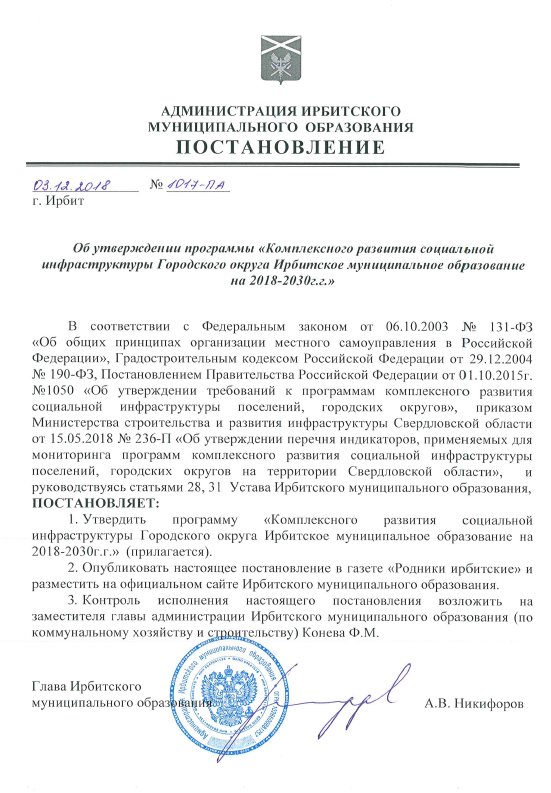 Приложение к постановлению администрации Ирбитского муниципального образования от 03.12.2018г. № 1017-ПАПрограмма «Комплексного развития социальной инфраструктуры Городского округа Ирбитское муниципальное образованиена 2018-2030г.г.»2018г.ВВЕДЕНИЕПрограмма комплексного развития социальной инфраструктуры (далее - Программа) Городского округа Ирбитское муниципальное образование (далее – Городской округ Ирбитское МО) разработана на основании Федерального закона от 06.10.2003 № 131-ФЗ «Об общих принципах организации местного самоуправления в Российской Федерации», Градостроительного кодекса Российской Федерации от 29.12.2004 № 190-ФЗ (с изменениями и дополнениями), Постановления Правительства Российской Федерации от 01.10.2015г.	№1050 «Об утверждении требований к программам комплексного развития социальной инфраструктуры поселений, городских округов», приказом Министерства строительства и развития инфраструктуры Свердловской области от 15.05.2018 № 236-П «Об утверждении перечня индикаторов, применяемых для мониторинга программ комплексного развития социальной инфраструктуры поселений, городских округов на территории Свердловской области» и в соответствии с Генеральным планом Городского округа Ирбитское МО.Программа определяет основные направления развития социальной инфраструктуры, то есть объектов образования, здравоохранения, физической культуры, массового спорта и культуры. Основу Программы составляет система программных мероприятий по различным направлениям развития социальной инфраструктуры. Данная Программа ориентирована на устойчивое развитие Городского округа Ирбитское муниципальное образование и в полной мере соответствует государственной политике реформирования социального комплекса Российской Федерации.Предусмотренное данной Программой развитие объектов социальной инфраструктуры городского округа позволит обеспечить потребность населения в социальных услугах и развитие инфраструктуры социального обслуживания в соответствии с Генеральным планом Городского округа Ирбитское МО. Программа направлена на модернизацию и обновление объектов социальной инфраструктуры Городского округа Ирбитское МО, доведение обеспеченности учреждениями социально-гарантированного уровня обслуживания (детские дошкольные учреждения, поликлиники, больницы) до нормативной, повышение уровня образования, здоровья, культуры, повышение доступности центров концентрации культурного обслуживания.Программа предусматривает реализацию следующих целей и задач в областях социальной инфраструктуры:Развитие образования:-обеспечение 	населения	городского	округа качественным образованием современного уровня, удовлетворяющим потребностям личности и общества; -воспитание учащихся образовательных учреждений с позиции общечеловеческих ценностей с учетом региональных культурных традиций и особенностей.Развитие здравоохранения: -создание условий для улучшения демографической ситуации; -снижение заболеваемости, смертности населения городского округа; -стабилизация и улучшение эпидемиологической ситуации, обусловленной заболеваниями социального характера.Социальная защита населения:- оказание социальной поддержки безнадзорным детям и подросткам (в том числе из малообеспеченных семей);- повышение качества жизни граждан, оказавшихся в трудной жизненной ситуации и содействие в ее преодолении;- обеспечение доступности в приоритетных сферах жизнедеятельности инвалидов и других маломобильных групп населения.Физическая культура и спорт:- создание условий, обеспечивающих возможность населению Городского округа Ирбитское МО вести здоровый образ жизни, систематически заниматься физкультурой и спортом.Культура и искусство:- повышение доступности, качества, объема и разнообразия услуг в сфере культуры, искусства;- сохранение культурного и исторического наследия Городского округа Ирбитское МО;- создание благоприятных условий для устойчивого развития сфер культуры и туризма;- сохранение национальных культур;- развитие сети учреждений культуры и искусства, укрепление материальной базы и их модернизация;- сохранение, развитие киноискусства;- повышение доступности и качества дополнительного художественно-эстетического образования детей.Раздел 1. ПАСПОРТ Программы комплексного развития социальной инфраструктуры Городского округа Ирбитское МО на 2018-2030гг.РАЗДЕЛ 2. ХАРАКТЕРИСТИКА СУЩЕСТВУЮЩЕГО СОСТОЯНИЯ СОЦИАЛЬНОЙ ИНФРАСТРУКТУРЫ 2.1. Описание социально-экономического состояния Городского округа Ирбитское МО, сведения о градостроительной деятельности на территорииГородской округ  Ирбитское МО расположен в юго-восточной части Свердловской области, относится к Восточному управленческому округу Свердловской области и граничит на северо-востоке с муниципальным образованием Туринский городской округ, на юго-востоке с муниципальным образованием Байкаловский район, на юге с муниципальным образованием Камышловский муниципальный район, городским округом Сухой Лог, на юго-западе с муниципальным образованием Артемовский городской округ, на северо-западе с муниципальным образованием Алапаевское. Практически в центре Городского округа Ирбитское МО расположено муниципальное образование город Ирбит.Площадь, занимаемая Городской округом  Ирбитское МО, составляет 4757,6 кв. км, расстояние между крайними границами –  с севера на юг  достигает  -  100 км., и с запада на восток 86 км.  Общая протяженность границ городского округа – около 450 км. Численность населения Городского округа  Ирбитское МО по состоянию на 1 января 2018 года составила 30516 чел. Генеральным планом Городского округа Ирбитское МО предполагается, что численность населения Городского округа Ирбитское МО на 2030 год составит   36060 чел.Расстояние до г. Екатеринбурга – центра Свердловской области - 204 км.В состав Городского округа Ирбитское МО входят 103 населенных пункта, которые объединены в 21 территориальную администрацию. Наиболее крупные населенные пункты пгт. Пионерский и п. Зайково.Таблица № 1Распределение населенных пунктов по территориальным администрациям Гидрографическая сеть района представлена рекой Ница и ее притоками Ирбит, Кирга, Бобровка, относящимися к бассейну реки Тобол. Водный режим характеризуется ярко выраженными половодьями, продолжающимися до 57 дней.В районе имеются минеральные источники, которые по химическому составу относятся к типу хлоридно-натриевых вод. Источники еще недостаточно изучены и не используются.На территории муниципального образования имеется 13 памятников природы; в том числе обнажение «Белая горка», «Вязовая роща» у д. Бердюгина, д. Трубина, Озеро «Поваренное» (карьер «Рудник»), 6 охотничьих хозяйств.Для Городского округа Ирбитское МО характерно чередование относительно благополучных и депрессивных территорий. С экономической точки зрения наиболее развитыми территориальными администрациями являются: Зайковская, Килачевская, Пионерская, Фоминская, Бердюгинская. Для администраций, расположенных в центральной и южных частях муниципального образования характерно преобладание агропромышленного комплекса, для северных – преобладание лесного хозяйства. Пищевая промышленность развита в Зайковской, Черновской территориальных администрациях.Муниципальное образование город Ирбит оказывает большое влияние на развитие экономики  Городского округа Ирбитское МО. Город Ирбит предоставляет социальные и культурно-бытовые услуги и рабочие места. В настоящее время наблюдается тенденция переселения населения из урбанизированной среды города Ирбит со сложной экологической обстановкой в экологически благоприятную зону Ирбитского муниципального образования  – использование сложившихся и вновь осваиваемых жилых территорий населенных пунктов, прилегающих к городу Ирбит в качестве второго жилища, сезонного жилья, места отдыха.Градостроительная деятельность на территории Городского округа Ирбитское МО направлена на обеспечение благоприятной среды жизнедеятельности, защиту территорий от воздействия чрезвычайных ситуаций природного и техногенного характера; развитие депрессивных территорий, равномерное распределение, снижения контраста между развитыми и отстающими по социально-экономическим показателям районов городского округа; снижение уровня загрязнения окружающей природной среды; охрану и использование особо охраняемых природных территорий, в том числе природных ландшафтов, территорий историко-культурных объектов, а также сельскохозяйственных земель и лесных угодий.Генеральным планом при оценке территории большое внимание уделено характеру существующего использования земель, сложившемуся функциональному зонированию района. При этом учтены: специфика промышленного и сельскохозяйственного производства, обеспеченность транспортной и инженерной инфраструктурой, удалённость от областного центра и санитарно-экологическое состояние муниципального образования. Территория района сильно освоена, сельскохозяйственные угодья занимают около 36 % территории. Залесенность Ирбитского муниципального образования составляет 56 %. Леса смешанные, в южной части района лиственные, принадлежат в основном к эксплуатационным лесам, расположенным на землях лесного фонда или лесов, расположенных на землях сельскохозяйственного назначения, исключение составляют небольшие массивы лесов в центральной части района - зелёных зон г. Ирбита и п. Зайково, а также защитные полосы вдоль железной дороги, являющиеся лесами первой группы.Характер хозяйственного освоения территории существенно повлиял на экологическую и санитарную обстановку в Ирбитском муниципальном образовании.Ирбитское муниципальное образование находится в юго-восточной аграрно-промышленной зоне области.Основное промышленное образование п. Зайково, пгт. Пионерский, где проживает в настоящее время около 30% населения расположено в центральной части Ирбитского муниципального образования.Плотность сети железных и автомобильных дорог выше, чем в среднем по области.Транспортная доступность всех населенных пунктов до г. Ирбит (в том числе пгт. Пионерский) не превышает 2 часа.По транспортному обслуживанию в наиболее благоприятных условиях находятся территории, прилегающие к г. Ирбиту (часовая транспортная доступность по автодорогам III категории с твёрдым покрытием) и десятикилометровой зоне влияния железнодорожных станций (Ирбит, Худяково, Лопатково).По уровню электроснабжения большая часть территории Ирбитского муниципального образования находится в благоприятных условиях (в 20-километровой зоне от подстанций 110/35 кВ и 100 км от подстанций 210/110 кВ), несколько хуже обеспечены периферийные населенные пункты на северо-западе и юге муниципального образования.По условиям водообеспеченности муниципальное образование относится к ограниченно-обеспеченным поверхностными и подземными источниками. Возможный водоотбор из р. Ницы без зарегулирования русла в районе г. Ирбита составляет около 1 м3/сек, увеличение водозабора из этой реки, а также промышленный водозабор из более мелких рек возможен при сооружении водохранилищ за счет задержания паводковых стоков. Следовательно, в наиболее благоприятных условиях по водообеспечению находятся территории в 10-километровой зоне по обоим берегам реки Ницы.По санитарно-гигиеническим условиям большая часть Ирбитского муниципального образования находится в благоприятных условиях. Загрязнение рек Ирбитского муниципального образования в целом незначительное, вода может быть использована для культурно-бытовых целей, а некоторые из притоков р. Ницы для питьевых целей после предварительной очистки.По санитарно-гигиеническим условиям, неблагоприятными для размещения гражданского строительства и учреждений отдыха являются территории зон санитарной вредности, технические коридоры инженерных коммуникаций и шумовые коридоры вдоль железной и автомобильных дорог. На территории муниципального образования расположены производственные предприятия промышленных и сельскохозяйственных отраслей производства, требующие установления санитарно-защитных зон. В настоящее время санитарно-защитные зоны данных предприятий не установлены надлежащим порядком. Анализ территорий населенных пунктов по нормативному установлению санитарно-защитных зон от предприятий показывает, что часть территорий, занятой в настоящее время жилой застройкой попадает в границы санитарно-защитных зон.Для целей промышленно-гражданского строительства, в более благоприятных условиях находятся хорошо дренируемые участки земель, занятые лесами 2 группы или населенными пунктами обеспеченные водными ресурсами, обслуженные транспортом. Большая часть этих территорий расположена в междуречьях Ницы и Чубаровки, Вязовки и Бобровки.К неблагоприятным для строительства отнесены участки территории со сложными инженерно-геологическими условиями, не обеспеченные инженерными коммуникациями и водными ресурсами, участки месторождений полезных ископаемых, имеющих промышленное значение и поверхностную форму залегания (месторождение диатомитов в районе г. Ирбит и др.)Кроме этого, неблагоприятными для гражданского (и некоторых видов промышленного) строительства являются участки зон санитарной вредности.Для сельского хозяйства благоприятна для строительства и освоения территории большая часть сельскохозяйственных земель, в достаточной степени обеспеченных водными ресурсами, транспортными и инженерными коммуникациями.К неблагоприятным для сельскохозяйственного освоения отнесены участки глубоких болот на периферии Ирбитского муниципального образования, памятники природы и лесопарки.Для рекреационного использования к более благоприятным условиям относятся отдельные участки лесов в долине р. Ирбит (южнее п. Зайково, и в районе д. Речкалова), а также в долине р. Вязовки (к югу от д. Чащина).Неблагоприятными для отдыха являются территории зон санитарной вредности промышленных предприятий, сельскохозяйственных ферм и комплексов, а также коридоров инженерных коммуникаций.Концепцией пространственного развития Ирбитского муниципального образования является создание схематизированной модели территории, отражающей главные особенности взаимного размещения важнейших элементов природной среды, а также основных хозяйственных объектов, способствующей достижению рациональной планировочной организации территории.Основные направления пространственного развития Ирбитского муниципального образования:- развитие населенных пунктов муниципального образования в составе Ирбитской системы расселения (согласно Схемы территориального планирования Свердловской области);- стабилизация сложившейся сети населенных пунктов с постепенным сселением малонаселенных пунктов, утративших свои производственные функции;- укрупнение опорных населенных пунктов (центров территориальных администраций, производственных центров и т.д.);- усовершенствование сложившейся специализации сельскохозяйственных предприятий;- формирование коммунально-складских зон,- совершенствование инженерно-технической (строительство систем водообеспечения и водоотведения, реконструкция сети автодорог и т.п.) и социальной инфраструктуры района,- формирование рекреационной системы в увязке с общей схемой функционально-планировочного зонирования.Перспектива пространственного развития Ирбитского муниципального образования основывается на развитии сложившихся двух главных планировочных осей, транспортная ось Артёмовский-Ирбит-Туринск, за счёт строительства новой федеральной автомобильной дороги Екатеринбург – Ханты-Мансийск, повышения роли автомобильных дорог р. п. Верхняя Синячиха - г. Ирбит и с. Горбуновское - с. Байкалово - г. Ирбит, железнодорожного пути и реконструкции автомобильной дороги.Развитие центров (п. Зайково, пгт. Пионерский), обеспечивающих нормативное культурно-бытовое обслуживание Ирбитского муниципального образования. Генеральным планом Ирбитского муниципального образования заложено формирование зоны преимущественного строительства объектов жилищно-гражданского и производственного назначения в районе существующих городских населенных пунктов и крупных поселков (пгт. Пионерский, п. Зайково), вдоль главных планировочных осей муниципального образования. В пределах зоны выделены:- подзона преимущественного гражданского строительства;- подзона преимущественного промышленного и коммунального строительства, а также территории зеленой зоны, лесопарков и парков.В зоне перспективного интенсивного градостроительного и хозяйственного освоения намечается разместить основной объём гражданского и промышленного строительства.Подзоной преимущественного гражданского строительства предусмотрено развитие гражданского строительства в следующих группах населенных пунктов:- расположенных вблизи г. Ирбит и создающих с ним единую локальную систему расселения (Пионерская, Фоминская, Гаевская, Дубская территориальные администрации);- расположенных вблизи железной дороги (Зайковская, Бердюгинская территориальные администрации);- расположенных на основных транспортных осях (Рудновская, Ницинская, Ключевская, Бердюгинская, Черновская, Осинцевская территориальные администрации);- имеющих высокий сельскохозяйственный потенциал и как следствие развитие необходимости удовлетворения возрастающих потребностей населения (Килачевская, Черновская, Бердюгинская, Речкаловская, Харловская, Горкинская, Рудновская территориальные администрации, д. Большая Кочевка и д. Дубская).Предлагаемая жилая застройка в основном представлена малоэтажным строительством, среднеэтажная застройка возможна к крупных населенных пунктах и населенных пунктах, расположенных вблизи г. Ирбит (пгт. Пионерский, п. Зайково, п. Рябиновый, п. Спутник).Предлагаемая общественная застройка в зависимости от потребностей каждого населенного пункта представляет собой отдельно стоящие, встроено-пристроеные строения. Также для ряда населенных пунктов обеспечение проектируемыми объектами социального обслуживания населения может быть произведено за счет реконструкции и капитального ремонта существующих объектов.Подзоной преимущественного промышленного и коммунального строительства предложено развитие:- в границах населенного пункта – за счет структурирования и упорядочивания сложившихся производственных зон, выделения новых функциональных зон (пгт. Пионерский, п. Зайково, с. Знаменское);- вне границ населенных пунктов – при условии перевода данных территории в земли промышленности (территория размещения коммунально-складских и транспортно-логистических предприятий вблизи п. Зайково).2.2. Технико-экономические параметры существующих объектов социальной инфраструктуры, уровень обеспеченности населенияВ Городском округе  Ирбитское МО в настоящее время существует неравномерное распределение объектов социальной сферы в разрезе населенных пунктов. Например, при практически 100% обеспеченности местами в детских дошкольных и общеобразовательных учреждениях, данные объекты расположены преимущественно в населенных пунктах – центрах территориальных администраций. Для детей других населенных пунктов организована доставка автобусом, что приводит к необходимости совершать ежедневные дальние поездки (в силу значительной рассредоточенности и удаленности населенных пунктов).ОбразованиеОбразование является одним из ключевых подразделений сферы услуг любого муниципального образования. Основными её составляющими являются детские дошкольные учреждения, общеобразовательные школы, система профессионального среднего образования, система дополнительного образования детей.На территории Городского округа Ирбитское МО образовательную деятельность ведут 26 учреждений дошкольного образования (таблица № 2), 26 общеобразовательное учреждение (в том числе 1 образовательное учреждение для детей дошкольного и младшего школьного возраста) (таблица № 3), 3 учреждения дополнительного образования (таблица № 4), 2 учреждения среднего профессионального  образования (таблица № 5).Таблица № 2Учреждения дошкольного образования Таблица № 3Общеобразовательные учреждения Таблица № 4Учреждения дополнительного образования Таблица № 5Учреждения среднего профессионального  образования Многие здания образовательных учреждений в Городском округе Ирбитское МО спроектированы и построены в середине прошлого века и не отвечают современным требованиям, предъявляемым к таким объектам. Меры федеральной поддержки по проведению противоаварийных мероприятий в зданиях государственных и муниципальных школ в 2009 - 2011 годах и мероприятия по капитальному (текущему) ремонту зданий школ в рамках программы модернизации региональных систем общего образования в 2012 - 2013 годах значительно улучшили условия в таких зданиях, но не решили проблему в целом.С целью приведения в соответствие с СанПиН, пожарными правилами, требованиями правил антитеррористической защищенности объектов требуется проведение капитальных ремонтов зданий в 45 образовательных организациях и прилегающих территорий ко всем образовательным организациям.Основной целью развития системы образования является создание условий для достижения нового качества образования, обеспечивающего социальную, личностную и профессиональную успешность выпускников муниципальных общеобразовательных организаций.В настоящее время в Городском округе Ирбитское МО обеспечено стабильное функционирование системы  общего образования и созданы предпосылки для ее дальнейшего развития, а именно:1) организована деятельность по обеспечению доступности образования;2) созданы условия для перехода на обучение по федеральному государственному образовательному стандарту на уровне дошкольного, начального общего и основного общего образования;3) продолжена работа по развитию муниципальной системы оценки качества образования;4) реализуются мероприятия, направленные на увеличение охвата детей дополнительным образованием;5) реализуется система мер по сохранению и укреплению кадрового потенциала системы образования.Тем не менее, анализ состояния системы образования относительно требований инновационного и социально-экономического развития Городского округа Ирбитское МО позволяет выделить следующие проблемы, для решения которых целесообразно применение программно-целевого метода:1) несоответствие ресурсного обеспечения образовательных организаций требованиям, установленных федеральными государственными образовательными стандартами;2) несоответствие кадрового ресурса требованиям инновационного развития системы образования;3) низкая динамика кадрового обновления в системе образования;4) недостаточное использование современных образовательных технологий;5) отсутствие конкурентных механизмов и обратной связи между производителями и потребителями образовательных услуг, обеспечивающих эффективное функционирование системы оценки качества образования.	На территории Городского округа Ирбитское МО реализуется Муниципальная программа  «Развитие системы образования в Ирбитском муниципальном образовании до  2020 года», утвержденная постановлением администрации Ирбитского муниципального образования от  30.12.2016 года № 1195-ПА. В которую входят: Подпрограмма 1 «Развитие системы дошкольного образования в Ирбитском МО», Подпрограмма 2 «Развитие системы общего образования в Ирбитском МО», Подпрограмма 3 «Развитие системы дополнительного образования, отдыха, оздоровления и временной занятости детей в Ирбитском МО», Подпрограмма 4 «Обеспечение реализации муниципальной программы «Развитие системы образования в Ирбитском МО до 2020 года».ЗдравоохранениеЗдоровье является условием нормальной жизнедеятельности, функционирования и развития как отдельно взятого человека, так и населения в целом. В связи с этим воспроизводство здоровья населения рассматривается как объективная необходимость. Основными составляющими воспроизводства здоровья является здоровый образ жизни и организация доступной и качественной медицинской помощи.На территории Городского округа Ирбитское МО функционирует 1 учреждение, оказывающее первичную медико-санитарную помощь, - государственное бюджетное учреждение здравоохранения Свердловской области «Ирбитская центральная городская больница». В его структуру входят 46 фельдшерско-акушерских пунктов (ФАП) (таблица № 6), 4 общих врачебных практики (ОВП) (таблица № 7).Таблица № 6Фельдшерско-акушерские пункты Таблица № 7Общие врачебные практики В целях достижения максимальной доступности медицинской помощи сельскому населению в малонаселенных пунктах Ирбитского муниципального образования организована работа бригад специалистов выездной поликлиники для оказания консультативной помощи, как взрослому населению, так и детям. Выездные бригады организованы на базе государственного бюджетного учреждения здравоохранения Свердловской области «Ирбитская центральная городская больница».Особое значение для населения имеет оказание скорой медицинской помощи (далее - СМП), в том числе скорой специализированной медицинской помощи.В Ирбитском муниципальном образовании в отделении скорой медицинской помощи работают 11 машин скорой медицинской помощи оснащенных навигационной системой «Глобальная навигационная спутниковая система». В работу диспетчерской ОСМП внедрен программный комплекс автоматизации диспетчерской службы. Комплекс позволяет следить за работой всех бригад ОСМП в режиме реального времени.В целях сохранения, восстановления и укрепления здоровья населения большую роль играет медицинская реабилитация. После лечения заболевания в стационаре, пациенты, после, выписки могут быть переведены в реабилитационные центры.Состояние удовлетворенности населения качеством оказываемой медицинской помощи во многом зависит от профессионального уровня и обеспеченности системы здравоохранения медицинскими кадрами.Важной составляющей качества жизни отдельных категорий населения, в частности инвалидов и престарелых граждан, является обеспеченность лекарственными препаратами и изделиями медицинского назначения.Лекарственные препараты для медицинского применения при оказании медицинской помощи в стационарных условиях и в условиях дневного стационара для всех категорий граждан предоставляются бесплатно.В условиях амбулаторно-поликлинического лечения отдельных категорий граждан в соответствии с законодательством предусмотрено льготное лекарственное обеспечение.Основной целью развития системы здравоохранения является обеспечение доступности медицинской помощи и повышение эффективности медицинских услуг, объемы, виды и качество которых должны соответствовать уровню заболеваемости и потребностям населения, передовым достижениям медицинской науки.КультураКультурная среда в Городском округе Ирбитское МО характеризуется достаточно высоким уровнем развития и давними традициями. Обширная многопрофильная сеть организаций культуры и искусства охватывает различные виды культурной деятельности: музыкальное, изобразительное искусство, библиотечное дело, культурно — досуговую деятельность.В Городском округе Ирбитское МО функционирует 7 учреждений культуры, включая два учреждения дополнительного образования в сфере искусства (МАУ ДО «Ирбитская детская районная школа искусств» и МАУ ДО «Зайковская музыкальная школа»).Численность работников в сфере культуры составляет 377 человек. Жители Ирбитского муниципального образования в полном объеме получают весь спектр услуг, ежегодно учреждения культуры проводят более 7 000 мероприятий.За последние несколько лет в сфере культуры произошли серьезные системные изменения, которые стали основой для консолидации, развития новых объединенных форм работы и реализации централизованного управленческого подхода. В результате созданы: централизованная библиотечная система, централизованная клубная система.Централизованная клубная система представлена 38 сельскими учреждениями культуры (таблица № 8). Таблица 8Структурные подразделения МБУ «Централизованная клубная система Ирбитского МО»Централизованная библиотечная система – 35 сельскими библиотеками, расположенными на территории сельских учреждений культуры, книжный фонд – 239 948 единиц. Сегодня 100 % библиотек оснащены компьютерной техникой и имеют доступ к сети Интернет, 34 % библиотек Ирбитского муниципального образования имеют автоматизированные рабочие места для пользователей, подключенные к сети Интернет.Планируется проведение работ по библиотечному внестационарному обслуживанию в населенных пунктах где нет библиотек, путем приобретения библиобусов, что позволит привлечь большее число жителей к чтению, разнообразит их досуг, обеспечит обучение навыкам работы с современными информационными технологиями. Также библиобусы будут выполнять функцию центра общественного доступа для территорий, где нет «Многофункциональных центров».Основной проблемой являются здания, в которых расположены учреждения, несмотря на ежегодное финансирование ремонтных работ, выделяемых средств недостаточно. Следует отметить, в процессе выполнения полномочий органов местного самоуправления в сфере культуры муниципальные учреждения культуры сталкиваются с такими системными проблемами, как:1) дефицит высококвалифицированных специалистов, работающих в сфере культуры;2) необходимость постоянного совершенствования материально-технической базы учреждений культуры.	На территории Городского округа Ирбитское МО реализуется Муниципальная программа «Развитие культуры и искусства в Ирбитском муниципальном образовании до 2020 года», утвержденная постановлением администрации Ирбитского муниципального образования от 30.12.2016г. № 1192. В которую входят: Подпрограмма 1 «Развитие культуры и искусства», Подпрограмма 2 «Развитие образования в сфере культуры и искусства», Подпрограмма 3 «Обеспечение реализации муниципальной программы «Развитие культуры и искусства  в  Ирбитском муниципальном образовании  до 2020 года».Физическая культура и спортВ Городском округе Ирбитское МО сохранились традиции по проведению массовых спортивных мероприятий среди различных категорий населения. Спортсмены Ирбитского района продолжают удерживать достаточно высокий уровень на областных и Всероссийских спортивных состязаниях по волейболу, борьбе самбо, шахматам и т.д.  На территории Ирбитского муниципального образования ежегодно проводится более 200 физкультурно-оздоровительных и спортивно-массовых мероприятий среди различных возрастных групп и категорий граждан.Для достижения данного показателя функционируют два учреждения МОУ ДО «Детско-юношеская спортивная школа» на базе образовательных учреждений, и МКУ «Физкультурно-молодежный центр» на базе клубов по месту жительства. ДЮСШ реализует образовательные программы дополнительного образования детей физкультурно-спортивной направленности по семи видам спорта: лыжные гонки, настольный теннис, баскетбол, волейбол, борьба самбо, футбол, шахматы.Несмотря на развитие физической культуры, и спорта в Ирбитском муниципальном образовании, обеспеченность населения объектами спортивной инфраструктуры остается недостаточной. Существующая материально-техническая база в настоящее время не отвечает в полной мере задачам обеспечения физкультурно-спортивной отрасли, не может удовлетворять потребностям растущего спроса различных категорий населения в занятиях физической культурой и спортом. Всего на территории Городского округа Ирбитское МО 52 – спортивных объекта: спортивные залы – 30 объектов, плоскостные сооружения – 22 объекта. Почти все спортивные залы и плоскостные сооружения находятся при общеобразовательных организациях (таблица № 9), что ограничивает занятия физической культурой взрослого населения. Таблица 9Таблица 10Общедоступные спортивные объектыДля решения создавшейся ситуации, необходимо строительство новых спортивных сооружений с учетом географического положения населенных пунктов Ирбитского района.	На территории Городского округа Ирбитское МО действует Муниципальная программа «Развитие физической культуры, спорта и молодежной политики Ирбитского муниципального образования до 2020 года», утвержденная постановлением администрации Ирбитского МО от 30.12.2016г. № 1193. В которую входят: Подпрограмма 1 «Развитие физической культуры и спорта  Ирбитского МО», Подпрограмма 2 «Молодежь Ирбитского МО», Подпрограмма 3 «Патриотическое воспитание граждан Ирбитского МО», Подпрограмма 4 «Обеспечение реализации муниципальной программы  «Развитие физической культуры, спорта и молодежной политики  Ирбитского МО до 2020 года».Молодежная политикаЕжегодно на территории Ирбитского муниципального образования проводится более  300 мероприятий по реализации государственной молодежной политики, такими учреждениями как: муниципальное казенное учреждение «Физкультурно-молодежный центр», учреждениями культуры, образовательными учреждений и т.д.Цель работы с молодежью в Ирбитском муниципальном образовании  -  создание условий для успешной социализации и эффективной самореализации молодежи, развитие потенциала молодежи и его использование в интересах инновационного развития Ирбитского муниципального образования. На основании плана мероприятий по молодежной политике проводятся мероприятия направленные на:- пропаганду семейных ценностей и здорового образа жизни среди молодых граждан;- патриотическое воспитание и формирование гражданственности у молодых граждан;- правовое освещение  и правовое воспитание молодых граждан;- популяризация среди молодежи идей толерантности;- содействие молодым гражданам, оказавшимся в трудной жизненной ситуации;- поддержку талантливых и успешных  молодых граждан;- вовлечение молодых граждан в общественную деятельность, развитие молодежного самоуправления, поддержка деятельности детских и молодежных общественных объединений;- организацию профессиональной трудовой занятости молодых граждан;- привлечение молодых граждан к занятию наукой и предпринимательской деятельностью;- профилактику асоциального поведения среди молодежи;- улучшение жилищных условий молодых граждан и молодых семей;- организацию межмуниципального межрегионального и международного сотрудничества в сфере реализации прав молодежи;- организацию работы  клубов по месту жительства и т.д.Системный подход и реализация мероприятий  по приоритетным направлениям работы с молодежью позволит создать условия для успешной социализации и вовлечения молодёжи в социально-экономическое развитие Ирбитского района. Обеспечение развития и максимального использования демографического, социального, экономического и гражданского потенциала молодых жителей,  приведет к увеличению доли молодых граждан в возрасте от 14 до 30 лет, регулярно участвующих в общественной деятельности.На территории Городского округа Ирбитское МО действует Муниципальная программа «Развитие физической культуры, спорта и молодежной политики Ирбитского муниципального образования до 2020 года», утвержденная постановлением администрации Ирбитского МО от 30.12.2016г. № 1193. В которую входят: Подпрограмма 1 «Развитие физической культуры и спорта  Ирбитского МО», Подпрограмма 2 «Молодежь Ирбитского МО», Подпрограмма 3 «Патриотическое воспитание граждан Ирбитского МО», Подпрограмма 4 «Обеспечение реализации муниципальной программы  «Развитие физической культуры, спорта и молодежной политики  Ирбитского МО до 2020 года».Социальная защита населения	Социальная защита населения - это совокупность социально-экономических мероприятий, проводимых государством и обществом и обеспечивающих предоставление оптимальных условий жизни, удовлетворение потребностей, поддержание жизнеобеспечения и деятельного существования личности и социальной группы, совокупность мер, преодолевающих последствия ситуаций риска в жизни граждан, комплекс мер по обеспечению гарантированного государством минимального уровня материальной поддержки социально уязвимых слоев населения в период экономических преобразований и связанного с этим снижения уровня жизни.Развитие сферы социального обеспечения Городского округа Ирбитское МО планируется за счет создания доступных и комфортных условий для социально-незащищенных групп населения. Одним из основных направлений деятельности в сфере социальной защиты населения остается формирование доступной среды для инвалидов и маломобильных групп населения.Социальная политика в Российской Федерации является приоритетной, что отмечается в соответствующих законах, государственных и региональных программах. В рамках этих программ в Городском округе Ирбитское МО осуществляется поддержка определенных групп населения.На территории Ирбитского муниципального образования действуют:- территориально отраслевой исполнительный орган государственной власти «Управление социальной политики Министерства социальной политики Свердловской области по городу Ирбиту Ирбитскому району»;- ГБУ «Комплексный центр социального обслуживания населения г. Ирбита и Ирбитского района»;- ГБУ «Ирбитский центр социальной помощи семье и детям».В целом производится выплата 140 социальных пособий и компенсаций.Учреждениями социального обслуживания населения проводится комплекс мероприятий, направленный на повышение качества и доступности социальных услуг. Социальные услуги предоставляются в форме социального обслуживания на дому, в полустационарной и стационарных формах. Услуги оказываются в соответствии со стандартами социальных услуг, утвержденными приказом Министерства социальной политики Свердловской области и тарифами, утвержденными Региональной энергетической комиссией Свердловской области.Учреждение оказывает следующие основные виды социальных услуг:- социально-бытовые, направленные на поддержание жизнедеятельности получателей социальных услуг в быту;- социально-медицинские, направленные на поддержание и сохранение здоровья получателей социальных услуг путем организации ухода, оказания содействия в проведении оздоровительных мероприятий, систематического наблюдения получателями социальных услуг для выявления отклонений в состоянии их здоровья;- социально-психологические, предусматривающие оказание помощи в коррекции психологического состояния получателей социальных услуг для адаптации в социальной сфере - 17272 услуги;- социально-педагогические, направленные на профилактику отклонений в поведении и развитии личности получателей социальных услуг, формирование у них позитивных интересов (в том числе в сфере досуга), организацию их досуга;- социально-трудовые, направленные на оказание помощи в трудоустройстве и в решении других проблем, связанных с трудовой адаптацией;- социально-правовые, направленные на оказание помощи в получении юридических услуг, в том числе бесплатно, в защите прав и законных интересов получателей социальных услуг;- услуги в целях повышения коммуникативного потенциала получателей социальных услуг, имеющих ограничения жизнедеятельности;- срочные социальные услуги;- профилактика обстоятельств, обуславливающих нуждаемость в социальном обслуживании.Для реализации образовательных, информационных, просветительских программ обучения граждан пожилого возраста навыкам социальной адаптации, продления активного долголетия, ликвидации компьютерной неграмотности, преодолении одиночества, сохранения психологической устойчивости, овладения навыкам прикладного творчества организована и активно ведет обучающий процесс «Школа пожилого возраста». В рамках Школы пожилого возраста функционировало семь отделений: «Безопасная жизнедеятельность», «Краеведение», «Садоводы и огородники», «Творческая и прикладная деятельность», «Активное долголетие», «Компьютерная грамотность», «Социальный туризм». Два слушателя Школы пожилого возраста отделения «Компьютерная грамотность» стали участниками Всероссийского конкурса «Спасибо Интернету-2016».Важной задачей является повышение престижа профессии социального работника и обеспечение достойной заработной платы сотрудникам учреждений социального обслуживания.В продолжение системной работы, по обеспечению доступной для инвалидов среды жизнедеятельности проводится паспортизация учреждений и организаций, расположенных на территории Ирбитского муниципального образования.Важным направлением повышения качества жизни жителей Ирбитского муниципального образования является реализация семейной политики, реализуются следующие мероприятия, направленные на поддержку семьи и детей:- выдача сертификатов на областной материнский (семейный) капитал, средства которого можно направить на приобретение (строительство) жилого помещения, оплату платных образовательных и медицинских услуг, на приобретение садовых, огородных земельных участков;- работа Школ приемных родителей.Основные проблемные вопросы социальной сферы:- обеспечение жильем детей-сирот и детей, оставшихся без попечения родителей;- низкий уровень материального благосостояния населения;- предоставление услуг сиделок для граждан пожилого возраста.На территории Городского округа Ирбитское МО действует Муниципальная программа «Социальная поддержка населения Ирбитского муниципального образования до 2020 года», утвержденная постановлением администрации Ирбитского МО от 30.12.2016г. № 1189. В которую входят: Подпрограмма 1 «Обеспечение малоимущих граждан жилыми помещениями по договорам социального найма и работников социальной сферы по договорам найма служебного жилого помещения муниципального жилищного фонда Ирбитского муниципального образования», Подпрограмма 2 «Улучшение социально-экономического положения наименее защищенных слоев населения по оплате жилого помещения и коммунальных услуг населения Ирбитского муниципального образования», Подпрограмма 3 «Поддержка общественной организации ветеранов войны, труда, боевых действий, государственной службы, пенсионеров Ирбитского муниципального образования».2.3. Прогнозируемый спрос на услуги социальной инфраструктуры (в соответствии с прогнозом изменения численности и половозрелого состава населения), с учетом объема планируемого жилищного строительства в соответствии с выданными разрешениями на строительство и прогнозируемого выбытия из эксплуатации объектов социальной инфраструктурДемографическая ситуация в Ирбитском муниципальном образовании является отражением ситуации как в Свердловской области в целом, так и в Восточном управленческом округе. 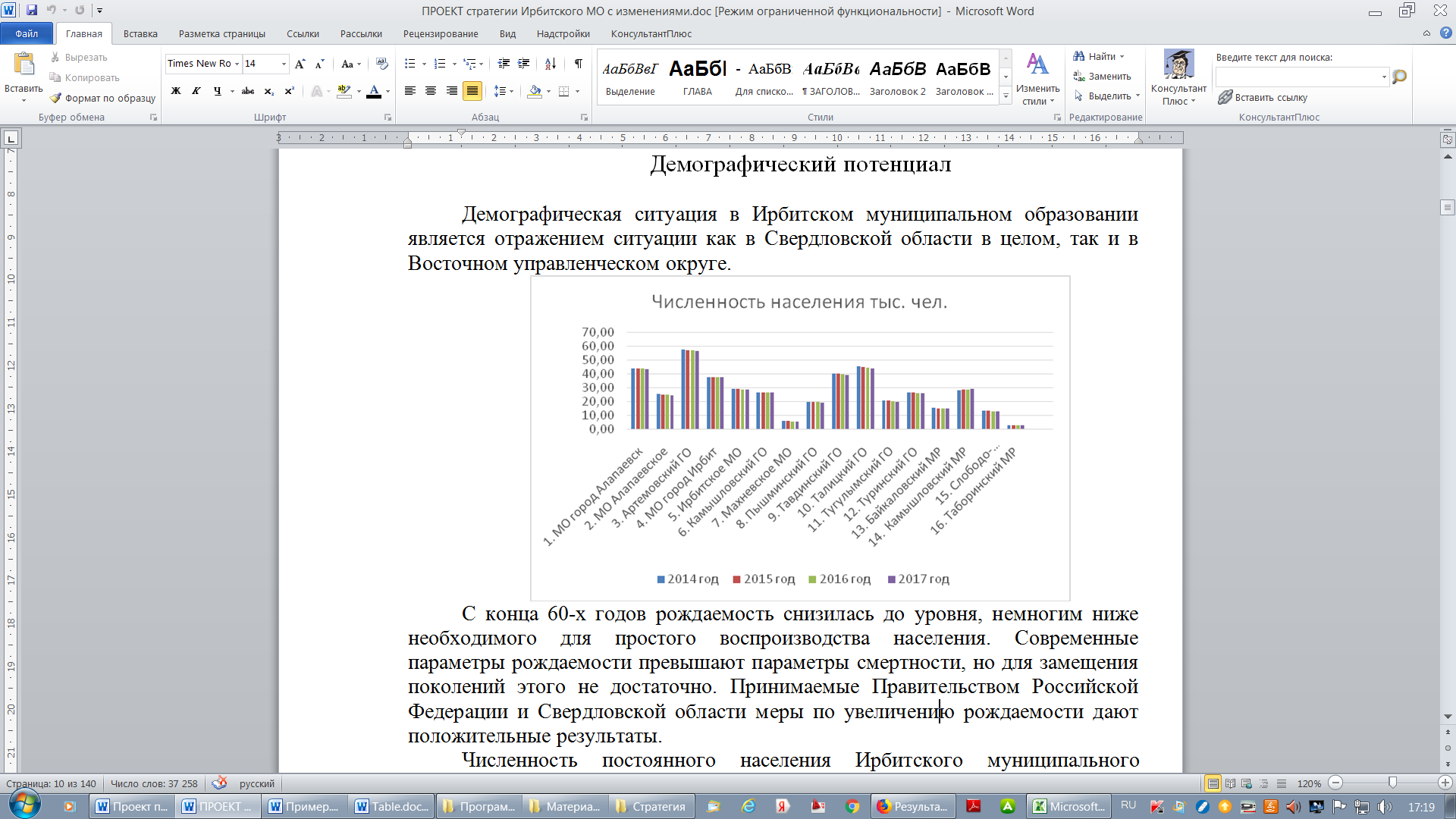 С конца 60-х годов рождаемость снизилась до уровня, немногим ниже необходимого для простого воспроизводства населения. Современные параметры рождаемости превышают параметры смертности, но для замещения поколений этого не достаточно. Принимаемые Правительством Российской Федерации и Свердловской области меры по увеличению рождаемости дают положительные результаты.Численность постоянного населения Ирбитского муниципального образования по состоянию на 1 января 2017 года составила 28,6 тыс. человек, в том числе городского населения – 3,1 тыс. человек (10,6 процента), сельского населения – 25,5 тыс. человек (89,4 процента). Численность мужчин 13,5 тыс. человек, женщин - 15,1 тыс. человек.Показатели, характеризующие демографическую ситуацию в Ирбитском муниципальном образовании представлены на диаграмме: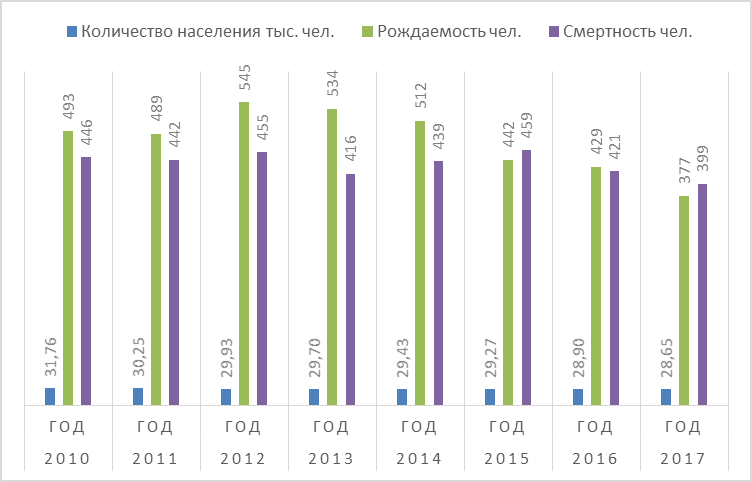 Структура общей смертности населения по причинам раскрывает пути влияния на управляемые причины смерти. В структуре общей смертности населения Ирбитского муниципального образования в 2016 году на 1 месте – сердечно-сосудистые заболевания (54,3 процента), 2 место (15,9 процента) – злокачественные новообразования, 3 место (9,4 процента) – травмы и отравления.Показатель смертности в трудоспособном возрасте в 2016 году (5,5 на 1000 человек трудоспособного возраста) сохранил тенденцию к снижению с 2014 года. В структуре смертности трудоспособного населения 1 место занимают болезни системы кровообращения, 2 место – травмы и отравления, 3 место – новообразования. Снижается младенческая смертность. В 2013 году показатель на 1000 новорожденных составил 6,80, в 2015 году – 4,68, в 2016 году- 4,60.Состояние здоровья и уровень смертности населения отражаются на показателях ожидаемой продолжительности жизни населения. При этом ожидаемая продолжительность жизни мужчин на 12 лет ниже, чем продолжительность жизни женщин. Последние годы благодаря целенаправленной деятельности по развитию социально-трудовой сферы, мерам по предотвращению преждевременной смертности населения наблюдается постепенное увеличение уровня рождаемости, снижение показателей смертности, сокращение естественной убыли, некоторое увеличение ожидаемой продолжительности жизни населения.Одним из приоритетных направлений жилищной политики, определённых документами стратегического развития Ирбитского муниципального образования на расчетный срок до 2030 года, предусмотрена разработка и реализация градостроительной документации для жилищного строительства как одного из элементов создания условий для роста предложений на рынке жилья. В 2017-2020 годах продолжится разработка градостроительной документации по освоению территории Ирбитского муниципального образования, общая площадь построенного жилья в рамках реализации проектов планировок должна составить 110,2132 тыс. кв. метра. Областная поддержка при реализации проектов планировок предусматривается в части строительства объектов социальной сферы, обеспечивающих комплексность застройки.За счет всех источников финансирования в 2016 году введено в эксплуатацию 7 056 кв. м. жилья, в 2015 году – 5 531,7 кв. м.; 2014 году – 2 674,1 кв. м. В 2017 году планируется ввести жилья 6 200 кв.м.Генеральным планом Ирбитского муниципального образования предполагается, что частично существующий индивидуальный жилой фонд на перспективу будет реконструироваться, перестраиваться, заменяться. Размещение нового жилищного строительства предусматривается преимущественно в границах населенных пунктов как на свободных территориях, так и в сложившихся жилых зонах, за счет уплотнения существующей застройки, проведения комплексной реконструкции жилых территорий со сносом ветхого фонда. Однако, в 19-ти населенных пунктах отсутствуют территориальные резервы для размещения объектов жилищно-гражданского строительства, и для них предусмотрено расширение границ на расчетный срок реализации генерального плана Ирбитского муниципального образования, либо резервирование территорий для жилищно-гражданского строительства на перспективу вне границ населенных пунктов на землях сельскохозяйственного назначения.Для расчета потребности территорий для застройки приняты следующие показатели:- размеры земельных участков индивидуальной жилой застройки от 1000 до 2000 кв.м, в соответствии с Правилами землепользования и застройки.- плотность населения малоэтажного жилищного строительства в сельских населённых пунктах - 15 - 16чел./га (в соответствии с «Нормативами градостроительного проектирования Свердловской области 1-2009.66», утв. постановлением Правительства Свердловской области от 15.03.2010г. № 380-ПП).Проекты планировок для жилищного строительства, планируемые к реализации на территории Ирбитского муниципального образования:- жилой район в пгт. Пионерский – планируемый ввод жилья – 43,719 тыс. кв.м; площадь территории – 93,91 га;- жилой район в д. Бердюгина - планируемый ввод жилья – 6,8 тыс. кв.м; площадь территории – 40,59 га;- жилой район в д. Фомина - планируемый ввод жилья – 5,279 тыс. кв.м; площадь территории – 14,02 га;- жилой район в с. Черновское - планируемый ввод жилья – 8,8 тыс. кв.м; площадь территории – 25,29 га;- два жилых района в с. Килачевское - планируемый ввод жилья – 6,155 тыс. кв.м; площадь территории – 25,78 га;- жилой район в п. Зайково - планируемый ввод жилья – 17,48 тыс. кв.м; площадь территории – 71,52 га;- жилой район в д. Дубская - планируемый ввод жилья – 10,0 тыс. кв.м; площадь территории – 13,0 га;- жилой район в д. Кириллова - планируемый ввод жилья – 6,9802 тыс. кв.м; площадь территории – 16,76 га;- жилой район в п. Рябиновый - планируемый ввод жилья – 5,0 тыс. кв.м; площадь территории – 14,00 га.Одной из важнейших характеристик уровня жизни населения является обеспеченность жильем, качество жилых помещений и масштабы жилищного строительства. Ежегодно увеличивается общая площадь жилых помещений, приходящаяся в среднем на одного жителя: в 2015 году составляла - 26,74 кв. м, в 2016 году – 26,80 кв. м., в 2017 году составит – 27,15 кв. м. Прогнозируемый спрос на услуги социальной инфраструктуры (в соответствии с прогнозом изменения численности и половозрастного состава населения) и с учетом объема планируемого строительства объектов образования, культуры и спортивных сооружений Городского округа Ирбитское МО представляет собой норматив обеспеченности объектами социальной инфраструктуры для достижения необходимого уровня двигательной активности населения, образования, культурного развития (таблица 11).
Таблица 11Прогнозируемый спрос на услуги социальной сферы 2.4. Оценка нормативно-правовой базы, необходимой для функционирования и развития социальной инфраструктуры Программа комплексного развития социальной инфраструктуры Городского округа Ирбитское МО разработана в целях реализации положений заложенных в Генеральном плане Городского округа Ирбитское МО на период действия до 2030 года.Реализация мероприятий данной программы позволит обеспечить потребность населения в социальных услугах и развитие инфраструктуры социального обслуживания Городского округа Ирбитское МО. Это позволит повысить доступность и качество услуг образования, расширить возможности для культурно-духовного развития жителей города, обеспечить доступность занятий физической культурой и спортом для всех групп населения, повысить уровень жизни, сократить миграционный отток квалифицированных кадров.Данная нормативно- правовая база является необходимой и достаточной для дальнейшего функционирования и развития социальной инфраструктуры Городского округа Ирбитское МО.РАЗДЕЛ 3. ПЕРЕЧНИ МЕРОПРИЯТИЙ (ИНВЕСТИЦИОННЫХ ПРОЕКТОВ) ПО ПРОЕКТИРОВАНИЮ, СТРОИТЕЛЬСТВУ И РЕКОНСТРКУЦИИ ОБЪЕКТОВ СОЦИАЛЬНОЙ ИНФРАСТРУКТУРЫПеречень мероприятий программы на плановый период 2018-2030 гг. представлен в таблице 12.Таблица 12Перечень мероприятий программы на плановый период 2018-2030 гг.РАЗДЕЛ 4. ОЦЕНКА ОБЪЕМОВ И ИСТОЧНИКОВ ФИНАНСИРОВАНИЯ МЕРОПРИЯТИЙ (ИНВЕСТИЦИОННЫХ ПРОЕКТОВ) ПО ПРОЕКТИРОВАНИЮ, СТРОИТЕЛЬСТВУ И РЕКОНСТРКУЦИИ ОБЪЕКТОВ СОЦИАЛЬНОЙ ИНФРАСТРУКТУРЫПрограмма инвестиционных проектов включает перечень мероприятий по проектированию, строительству и реконструкции объектов социальной инфраструктуры Городского округа Ирбитское МО в областях образования, культуры и физической культуры и массового спорта.В качестве источников финансирования в целях реализации Программы могут применяться следующие источники финансирования: бюджетные и внебюджетные средства.Бюджетные средства включают следующие уровни бюджетов:Федеральный бюджет;Областной бюджет;Местный бюджет;Внебюджетные средства.Объем капитальных вложений, требуемый для развития социальной инфраструктуры Городского округа Ирбитское МО, представлен в таблице 13.Прогнозный общий объем финансирования программы на период 2018-2030 годы составляет 462 011,00 тыс. руб.Таблица 13Финансирование мероприятий программы на плановый период 2018-2030гг.РАЗДЕЛ 5. ЦЕЛЕВЫЕ ИНДИКАТОРЫ ПРОГРАММЫ, ВКЛЮЧАЮЩИЕ ТЕХНИКО-ЭКОНОМИЧЕСКИЕ, ФИНАНСОВЫЕ И СОЦИАЛЬНО-ЭКОНОМИЧЕСКИЕ ПОКАЗАТЕЛИ РАЗВИТИЯ СОЦИАЛЬНОЙ ИНФРАСТРУКТУРЫ Целевые индикаторы развития социальной инфраструктуры представлены в таблице 14.Таблица 14Целевые показатели развития социальной инфраструктуры Городского округа Ирбитское МОРАЗДЕЛ 6. ОЦЕНКА ЭФФЕКТИВНОСТИ МЕРОПРИЯТИЙРеализация программных мероприятий в соответствии с намеченными целями и задачами обеспечит увеличение численности населения Городского округа Ирбитское МО, за счет демографического прироста.Успешная реализации демографической политики на территории Городского округа Ирбитское МО будет способствовать росту продолжительности жизни населения и снижению уровня смертности населения.Реализация Программы должна создать предпосылки для устойчивого развития Городского округа Ирбитское МО, заложит основы социальных условий для развития способностей каждого человека, они будут обеспечены за счет повышения качества и доступности социальных услуг (образования, здравоохранения, культуры и социального обеспечения) для всех категорий жителей.РАЗДЕЛ 7. ПРЕДЛОЖЕНИЯ ПО СОВЕРШЕНСТВОВАНИЮ НОРМАТИВНО-ПРАВОВОГО И ИНФОРМАЦИОННОГО ОБЕСПЕЧЕНИЯ РАЗВИТИЯ СОЦИАЛЬНОЙ ИНФРАСТРУКТУРЫ, НАПРАВЛЕННЫЕ НА ДОСТИЖЕНИЕ ЦЕЛЕВЫХ ПОКАЗАТЕЛЕЙ ПРОГРАММЫРеализация программы осуществляется через систему программных мероприятий разрабатываемых муниципальных программ Городского округа Ирбитское МО, а так же с учетом областных программ, реализуемых на территории Городского округа Ирбитское МО.В соответствии с изложенной в программе политикой необходимо разрабатывать муниципальные программы, конкретизировать мероприятия, способствующие достижению поставленных программой задач.Программа подлежит корректировке или пересмотру при вступлении в силу приказов, распоряжений, методических указаний и других нормативных актов, регламентирующих требования к программам комплексного развития социальной инфраструктуры, документам территориального планирования и сопутствующим схемам и программам.Программа может корректироваться в зависимости от обеспечения финансирования, изменение условий функционирования и потребностей объектов социальной инфраструктуры, повлекшие значительное отклонение фактических показателей (индикаторов мониторинга) эффективности функционирования систем по отношению к показателям, предусмотренных Программой.Наименование ПрограммыПрограмма комплексного развития социальной инфраструктуры Городского округа Ирбитское МО на 2018- 2030 годыОснование дляразработкиПрограммы  - Федеральный закон от 30.12.2012 № 289-ФЗ «О внесении изменений в Градостроительный кодекс Российской Федерации и отдельные законодательные акты Российской Федерации»;    - Федеральный закон от 06 октября 2003 года № 131-ФЗ «Об общих принципах организации местного самоуправления в Российской Федерации»;- Постановление Правительства Российской Федерации от 01.10.2015 г. № 1050 «Об утверждении требований к программам комплексного развития социальной инфраструктуры поселений, городских округов»;- Приказ Министерства строительства и развития инфраструктуры Свердловской области от 15.05.2018 г. № 236-п «Об утверждении перечня индикаторов, применяемых для мониторинга программ комплексного развития социальной инфраструктуры поселений, городских округов на территории Свердловской области»;  - Генеральный план Городского округа Ирбитское муниципальное образование Свердловской области, утвержденный Решением Думы Ирбитского муниципального образования от 27.03.2013г. № 147; -  Муниципальная программа  «Развитие системы образования в Ирбитском муниципальном образовании до  2020 года», утвержденная постановлением администрации Ирбитского муниципального образования от  30.12.2016 года № 1195-ПА;- Муниципальная программа «Развитие культуры и искусства в Ирбитском муниципальном образовании до 2020 года», утвержденная постановлением администрации Ирбитского муниципального образования от 30.12.2016г. № 1192;- Муниципальная программа «Развитие физической культуры, спорта и молодежной политики Ирбитского муниципального образования до 2020 года», утвержденная постановлением администрации Ирбитского МО от 30.12.2016г. № 1193;- Муниципальная программа «Социальная поддержка населения Ирбитского муниципального образования до 2020 года», утвержденная постановлением администрации Ирбитского МО от 30.12.2016г. № 1189.Наименование заказчика и разработчиков Программы, их местонахождениеАдминистрация Ирбитского муниципального образования. Адрес: 623850, Свердловская область, г. Ирбит, ул. Орджоникидзе, д. 30.Цели и задачи ПрограммыЦели - Повышение качества жизни населения, его занятости и самозанятости, экономических, социальных и культурных возможностей. Обеспечение развития социальной инфраструктуры Городского округа Ирбитское МО для решения демографической проблемы.Задачи1.Развитие социальной инфраструктуры городского округа путем формирования благоприятного социального климата для обеспечения эффективной трудовой деятельности, повышения уровня жизни населения, сокращения миграционного оттока из  Городского округа Ирбитское МО;2.Повышение качества оказания медицинской помощи за счет оснащения учреждения здравоохранения современным диагностическим оборудованием. 3.Привлечение широких масс населения к занятиям спортом и культивирование здорового образа жизни за счет строительства, реконструкции и ремонта спортивных сооружений;4.Создание условий для получения качественного дошкольного, общего и дополнительного образования, предоставление дополнительных мест в детских дошкольных учреждениях за счет строительства, реконструкции и ремонта муниципальных образовательных учреждений;5.Обеспечение доступности объектами социальной инфраструктуры для всех категорий населения.Целевыепоказатели(индикаторы)обеспеченности населения объектами социальной инфраструктуры- Доля детей дошкольного возраста, обеспеченных местами в детских дошкольных образовательных муниципальных учреждениях;- Доля детей школьного возраста, обеспеченных местами в муниципальных школах;- Доля детей, занятых в муниципальных учреждениях дополнительного образования;- Количество построенных учреждений дошкольного образования, введенных в эксплуатацию за рассматриваемый период;- Количество реконструированных учреждений дошкольного образования, введенных в эксплуатацию за рассматриваемый период;- Количество учреждений дошкольного образования, нуждающихся в реконструкции;- Количество построенных учреждений общего образования, введенных в эксплуатацию за рассматриваемый период;- Количество реконструированных учреждений общего образования, введенных в эксплуатацию за рассматриваемый период;- Количество учреждений общего образования, нуждающихся в реконструкции;- Доля населения, обеспеченная объектами здравоохранения в соответствии с нормативными значениями;- Количество построенных учреждений здравоохранения, введенных в эксплуатацию за рассматриваемый период;- Количество реконструированных учреждений здравоохранения, введенных в эксплуатацию за рассматриваемый период;- Количество учреждений здравоохранения, подлежащих реконструкции;- Доля населения, обеспеченная объектами культуры в соответствии с нормативными значениями;- Количество построенных учреждений культуры, введенных в эксплуатацию за рассматриваемый период;- Количество реконструированных учреждений культуры, введенных в эксплуатацию за рассматриваемый период;- Количество учреждений культуры, подлежащих реконструкции; - Доля населения, систематически занимающегося физкультурой и спортом, в общей численности муниципального образования;- Доля населения, обеспеченная спортивными объектами в соответствии с нормативными значениями;- Количество построенных учреждений физической культуры и спорта, введенных в эксплуатацию за рассматриваемый период;- Количество реконструированных учреждений физической культуры и спорта, введенных в эксплуатацию за рассматриваемый период;- Количество учреждений физической культуры и спорта, подлежащих реконструкции.Укрупненноеописаниезапланированныхмероприятий(инвестиционныхпроектов) попроектированию,строительству,реконструкцииобъектовсоциальнойинфраструктуры1. Проектирование и строительство универсальной спортивной площадки в с. Черновское;2. Проектирование и строительство хоккейного корта с искусственным покрытием в пгт Пионерский;3. Проектирование и строительство зданий бассейна и универсального спортивного зала физкультурно-оздоровительного комплекса в пгт Пионерский;4. Пристрой к зданию МОУ «Зайковская СОШ №1 им.дважды Героя Советского Союза Г.А.Речкалова»;5. Проектирование и строительство спортивной площадки в     с. Килачевское;6. Проектирование и строительство универсальной спортивной площадки в с. Знаменское;7. Проектирование и строительство универсальной спортивной площадки в д. Дубская.Срок и этапыреализациипрограммыСрок реализации Программы 2018 - 2030 годы. Мероприятия и целевые показатели (индикаторы), предусмотренные программой, рассчитаны с разбивкой по годам.Объемы и источники финансирования программыПрогнозный общий объем финансирования Программы на период 2018 - 2030 годы составляет 462 011,00 тыс. руб., в том числе по годам:2018г. – 9 011,00 тыс. рублей;2019г. – 1 000,00 тыс. рублей;2020г. – 51 000,00 тыс. рублей;2021г. – 21 000,00 тыс. рублей;2022 г. – 310 000,00 тыс. рублей;2023г. – 0 тыс. рублей;2024г. – 70 000,00 тыс. рублей;2025г. – 0 тыс. рублей;2026г. – 0 тыс. рублей;2027г. – 0 тыс. рублей;2028г. – 0 тыс. рублей;2029г. – 0 тыс. рублей;2030г. – 0 тыс. рублей.Финансирование входящих в Программу мероприятий осуществляется за счет средств Федерального бюджета, бюджета Свердловской области, бюджета Городского округа Ирбитское МО и внебюджетных средств.Ожидаемые результаты реализации программыДостижение нормативного уровня обеспеченности населения учреждениями образования, здравоохранения, культуры, физической культуры и спорта, а также повышение уровня жизни населения.№п/пТерриториальная администрация№п/пНаселенные пунктыЧисленность постоянногонаселения в 2018 году1Бердюгинская1деревня Бердюгина7341Бердюгинская2село Волково2911Бердюгинская3поселок Ветерок361Бердюгинская4деревня Кривая201Бердюгинская5деревня Кубай01Бердюгинская6деревня Пиневка841Бердюгинская7деревня Трубина461Бердюгинская8деревня Филина61Бердюгинская9поселок Лопатково401ИТОГО16182Гаевская10деревня Гаёва5302Гаевская11поселок Дорожный842Гаевская12деревня Кекур3942Гаевская13деревня Кокшариха1042Гаевская14деревня Мордяшиха512Гаевская15поселок Спутник3392Гаевская16поселок Лесной1502Гаевская17поселок Рябиновый4992Гаевская18деревня Ерзовка692ГаевскаяИТОГО21193Горкинская19село Горки7483Горкинская20село Крутихинское1233Горкинская21деревня Лаптева2203ГоркинскаяИТОГО10914Фоминская22деревня Фомина9274Фоминская23деревня Бобровка204Фоминская24деревня Буланова2444Фоминская25деревня Кириллова2224Фоминская26деревня Чусовляны3344Фоминская27деревня Шмакова1064Фоминская28деревня Чащина1764Фоминская29деревня Иванищева114ФоминскаяИТОГО20405Килачевская30село Килачевское11185Килачевская31село Белослудское3015Килачевская32село Чернорицкое4065Килачевская33деревня Первомайская1525Килачевская34деревня Шарапова1215Килачевская35деревня Якшина2445Килачевская36село Буланова375Килачевская37село Шмаковское685КилачевскаяИТОГО24476Ключевская38село Ключи5516Ключевская39деревня Девяшина656Ключевская40деревня Курьинка196Ключевская41поселок Курьинский2046КлючевскаяИТОГО8397Знаменская42село Знаменское6507Знаменская43деревня Большая Зверева1497Знаменская44деревня Большой Камыш1807Знаменская45деревня Малая Зверева347Знаменская46деревня Ольховка47ЗнаменскаяИТОГО10178Дубская47деревня Дубская8808Дубская48деревня Бузина1068Дубская49деревня Косари758Дубская50деревня Лиханова198Дубская51деревня Гуни1078Дубская52деревня Азёва458Дубская53деревня Бархаты98Дубская54деревня Шипова108Дубская55деревня Юдина45ИТОГО12969Ницинская56село Ницинское3599Ницинская57деревня Еремина1529Ницинская58деревня Чувашева09Ницинская59деревня Чусовитина09НицинскаяИТОГО51110Новгородская60деревня Новгородова44110Новгородская61деревня Березовка13210Новгородская62деревня Малая Речкалова8310НовгородскаяИТОГО65611Осинцевская63село Осинцевское37711Осинцевская64деревня Неустроева9911ОсинцевскаяИТОГО47612Речкаловская65деревня Речкалова80812Речкаловская66деревня Симанова17612РечкаловскаяИТОГО98413Рудновская67село Рудное39213Рудновская68деревня Боровая9613Рудновская69деревня Кокуй4613Рудновская70деревня Соколова7613Рудновская71деревня Удинцева12113РудновскаяИТОГО73114Стриганская72село Стриганское43714Стриганская73деревня Мостовая15314Стриганская74деревня Першина14714Стриганская75село Анохинское13214СтриганскаяИТОГО86915Ретневская76деревня Ретнева44015Ретневская77село Скородумское27315РетневскаяИТОГО71316Харловская78село Харловское52316Харловская79деревня Ваганова016Харловская80деревня Галишева13016Харловская81деревня Зубрилина3916Харловская82деревня Прядеина12016Харловская83деревня Сосновка15216ХарловскаяИТОГО96417Черновская84село Черновское78717Черновская85деревня Бессонова18617Черновская86деревня Большедворова12017Черновская87деревня Вяткина1117Черновская88село Еремина1017Черновская89деревня Короли517Черновская90деревня Коростелева16717Черновская91деревня Малахова6717Черновская92деревня Никитина24817Черновская93село Чубаровское35517Черновская94деревня Шушарина1617ЧерновскаяИТОГО197218Киргинская95село Кирга60618Киргинская96деревня Большая Милькова3418Киргинская97деревня Нижняя20218КиргинскаяИТОГО84219Пионерская98деревня Мельникова54619Пионерская99поселок городского типа Пионерский335519ПионерскаяИТОГО390120Пьянковская100село Пьянково42420Пьянковская101деревня Большая Кочевка40920ПьянковскаяИТОГО83321Зайковская102поселок Зайково454421Зайковская103деревня Молокова5321ЗайковскаяИТОГО4597ИТОГО по Городскому округу Ирбитское МОИТОГО по Городскому округу Ирбитское МОИТОГО по Городскому округу Ирбитское МОИТОГО по Городскому округу Ирбитское МО30516№п/пНаименование образовательного учрежденияАдресНаполняемость, чел.1Муниципальное дошкольное образовательное учреждение
«Бердюгинский детский сад»623830, Свердловская область, Ирбитский район, д. Бердюгина, ул. Школьная, д. 6842Муниципальное дошкольное образовательное учреждение
«Белослудский детский сад»623821, Свердловская область, Ирбитский район, село Белослудское, ул. Космонавтов, д. 3363Муниципальное казенное дошкольное образовательное учреждение
«Гаёвский детский сад»623840, Свердловская область, Ирбитский район, д. Гаёва, ул. Школьная, д. 171214Муниципальное дошкольное образовательное учреждение
«Дубский детский сад»623805, Свердловская область, Ирбитский район, д. Дубская, ул. Центральная, д. 20755Муниципальное автономное дошкольное образовательное учреждение
детский сад «Жар птица»623855, Свердловская область, Ирбитский район, п. Пионерский, ул. Ожиганова, д. 111186Муниципальное дошкольное образовательное учреждение
Зайковский детский сад № 1623847, Свердловская область, Ирбитский район, поселок Зайково, ул. Кирова, д. 11427Муниципальное автономное дошкольное образовательное учреждение
Зайковский детский сад № 4623847, Свердловская область, Ирбитский район, поселок Зайково, ул. Школьная, д. 1918Муниципальное дошкольное образовательное учреждение
«Знаменский детский сад»623803, Свердловская область, Ирбитский район, село Знаменское, пер. Знаменский, д. 11а769Муниципальное дошкольное образовательное учреждение
детский сад «Золотой петушок»623855, Свердловская область, Ирбитский район, пгт. Пионерский, ул. Мира, д. 1014610Муниципальное дошкольное образовательное учреждение
«Килачевский детский сад»623822, Свердловская область, Ирбитский район, село Килачевское, ул. Ленина, д. 389411Муниципальное дошкольное образовательное учреждение
«Кирилловский детский сад»623810, Свердловская область, Ирбитский район, д. Чусовляны, ул. Центральная, д. 626212Муниципальное дошкольное образовательное учреждение
«Киргинский детский сад»623841, Свердловская область, Ирбитский район, село Кирга, ул. Толбузина, д. 45713Муниципальное дошкольное образовательное учреждение
«Ключевский детский сад»623832, Свердловская область, Ирбитский район, село Ключи, ул. Урицкого, д. 23114Муниципальное дошкольное образовательное учреждение
«Лаптевский детский сад»623823, Свердловская область, Ирбитский район, д. Лаптева, ул. Центральная, д. 91015Муниципальное дошкольное образовательное учреждение
«Лопатковский детский сад»623845, Свердловская область, Ирбитский район, поселок Лопатково, пер. Школьный, д. 21216Муниципальное дошкольное образовательное учреждение
«Ницинский детский сад»623834, Свердловская область, Ирбитский район, село Ницинское, ул. Центральная, д. 613517Муниципальное дошкольное образовательное учреждение
«Новгородовский детский сад»623802, Свердловская область, Ирбитский район, д. Новгородова, ул. Школьная, д. 52718Муниципальное казенное дошкольное образовательное учреждение
Осинцевский детский сад623817, Свердловская область, Ирбитский район, с. Осинцевское, ул. Школьная, д. 17-а2719Муниципальное дошкольное образовательное учреждение
«Речкаловский детский сад»623811, Свердловская область, Ирбитский район, д. Речкалова, ул. Школьная, д. 62920Муниципальное дошкольное образовательное учреждение
«Ретневский детский сад»623815, Свердловская область, Ирбитский район, д. Ретнева, ул. Дорожная, д. 86321Муниципальное дошкольное образовательное учреждение
«Рудновский детский сад»623835, Свердловская область, Ирбитский район, село Рудное, ул. Центральная, д. 30а3422Муниципальное дошкольное образовательное учреждение
«Скородумский детский сад»623816, Свердловская область, Ирбитский район, село Скородумское, ул. Маршала Жукова, д. 541623Муниципальное дошкольное образовательное учреждение
«Стриганский детский сад»623827, Свердловская область, Ирбитский район, село Стриганское, ул. Строителей, д. 83424Муниципальное дошкольное образовательное учреждение
«Харловский детский сад»623804, Свердловская область, Ирбитский район, село Харловское, ул. Советская, д. 125125Муниципальное автономное дошкольное образовательное учреждение
Черновский детский сад623842, Свердловская область, Ирбитский район, село Черновское, ул. 60 лет Октября, д. 1913426Муниципальное дошкольное образовательное учреждение
«Чернорицкий детский сад»623808, Свердловская область, Ирбитский район, село Чернорицкое, ул. Пролетарская, д. 3934ИТОГОИТОГОИТОГО1639№п/пНаименование образовательного учрежденияАдресКоличество обучающихся, чел.1Муниципальное общеобразовательное учреждение
Бердюгинская средняя общеобразовательная школа623830, Свердловская область, Ирбитский район, д. Бердюгина, ул. Школьная, д. 1 1902Муниципальное общеобразовательное учреждение
Гаевская основная общеобразовательная школа623840, Свердловская область, Ирбитский район, д. Гаёва, ул. Школьная, д. 181253Муниципальное казенное общеобразовательное учреждение
Горкинская средняя общеобразовательная школа623825, Свердловская область, Ирбитский район, село Горки, ул. Советская, д. 31604Муниципальное общеобразовательное учреждение
Дубская средняя общеобразовательная школа623805, Свердловская область, Ирбитский район, д. Дубская, ул. Школьная, д. 61215Муниципальное общеобразовательное учреждение «Зайковская средняя
общеобразовательная школа №1 имени Дважды Героя Советского Союза Г. А. Речкалова»623847, Свердловская область, Ирбитский район, поселок Зайково, ул. Коммунистическая, д. 1563836Муниципальное автономное общеобразовательное учреждение
Зайковская средняя общеобразовательная школа №2623847, Свердловская область, Ирбитский район, поселок Зайково, ул. Школьная, д. 102227Муниципальное общеобразовательное учреждение
Знаменская средняя общеобразовательная школа623803, Свердловская область, Ирбитский район, село Знаменское, ул. Свердлова, д. 61888Филиал Муниципального общеобразовательного учреждения
«Знаменская средняя общеобразовательная школа»«Новгородовская начальная общеобразовательная школа»623802, Свердловская область, Ирбитский район, деревня Новгородова, ул. Школьная, д. 3229Муниципальное общеобразовательное учреждение
«Килачевская средняя общеобразовательная школа»623822, Свердловская область, Ирбитский район, село Килачевское, ул. Ленина, д. 36б29410Филиал «Белослудская начальная общеобразовательная школа»Муниципального общеобразовательного учреждения«Килачевская средняя общеобразовательная школа»623821, Свердловская область, Ирбитский район, село Белослудское, ул. Космонавтов, д. 22611Филиал «Чернорицкая начальная общеобразовательная школа»Муниципального общеобразовательного учреждения«Килачевская средняя общеобразовательная школа»623808, Свердловская область, Ирбитский район, село Чернорицкое, ул. Пролетарская, д. 391512Муниципальное казенное общеобразовательное учреждение
Киргинская средняя общеобразовательная школа623841, Свердловская область, Ирбитский район, село Кирга, ул. Толбузина, д. 168813Муниципальное казенное общеобразовательное учреждение
Ключевская средняя общеобразовательная школа623832, Свердловская область, Ирбитский район, село Ключи, ул. Урицкого, д. 510414Муниципальное общеобразовательное учреждение
«Ницинская основная общеобразовательная школа»623834, Свердловская область, Ирбитский район, село Ницинское, ул. Центральная, 617715Муниципальное общеобразовательное учреждение
«Осинцевская основная общеобразовательная школа»623817, Свердловская область, Ирбитский район, село Осинцевское, ул. Молодежная, д. 134416Муниципальное общеобразовательное учреждение
«Пионерская средняя общеобразовательная школа»623855, Свердловская область, Ирбитский район, пгт. Пионерский, ул. Ожиганова, д. 1057617Муниципальное общеобразовательное учреждение
«Пьянковская основная общеобразовательная школа»623814, Свердловская область, Ирбитский район, село Пьянково, ул. Юбилейная, д. 29В6518Филиал Муниципального общеобразовательного учреждения
Пьянковской основной общеобразовательной школы«Большекочевская начальная общеобразовательная школа»623813, Свердловская область, Ирбитский район, деревня Большая Кочевка, ул. Кирова, д. 19 б1719Муниципальное общеобразовательное учреждение
«Речкаловская средняя общеобразовательная школа»623811, Свердловская область, Ирбитский район, д. Речкалова, ул. Школьная, д. 512120Филиал Муниципального общеобразовательного учреждения
Речкаловской средней общеобразовательной школы«Кирилловская основная общеобразовательная школа»623810, Свердловская область, Ирбитский район, деревня Кириллова, ул. Центральная, д. 566421Муниципальное общеобразовательное учреждение
«Рудновская основная общеобразовательная школа»623835, Свердловская область, Ирбитский район, с. Рудное, ул. Центральная, д. 25-б7622Муниципальное общеобразовательное учреждение
«Стриганская средняя общеобразовательная школа»623827, Свердловская область, Ирбитский район, село Стриганское, ул. Октябрьская, д. 5510323Муниципальное общеобразовательное учреждение
«Фоминская основная общеобразовательная школа»623836, Свердловская область, Ирбитский район, д. Фомина, ул. Советская, д. 6314624Муниципальное казенное общеобразовательное учреждение
Харловская средняя общеобразовательная школа623804, Свердловская область, Ирбитский район, село Харловское, ул. Советская, д. 4а10625Муниципальное автономное общеобразовательное учреждение
Черновская средняя общеобразовательная школа623842, Свердловская область, Ирбитский район, село Черновское, ул. 60 лет Октября, д. 1828526Муниципальное общеобразовательное учреждение
«Чубаровская начальная школа – детский сад»623842, Свердловская область, Ирбитский район, село Чубаровское, ул. Октябрьская, д. 12-в18ИТОГОИТОГОИТОГО3636№п/пНаименование учрежденияАдресНаправления обучения/ количество обучающихся1Муниципальное образовательное учреждение дополнительного образования
«Центр внешкольной работы»623847, Свердловская область, Ирбитский район, поселок Зайково, ул. Коммунистическая, д. 189реализует дополнительные общеобразовательные программы различной направленности (художественная, социально-педагогическая, техническая, туристско-краеведческая, естественнонаучная) через деятельность 50 детских объединений691 чел.2Муниципальное образовательное учреждение дополнительного образования
«Детский экологический центр»623836, Свердловская область, Ирбитский район, д. Фомина, ул. Советская, д. 63реализует дополнительные общеобразовательные программы естественнонаучной направленности (41 детское объединение)478 чел.3Муниципальное образовательное учреждение дополнительного образования
Детско-юношеская спортивная школа623836, Свердловская область, Ирбитский район, д. Фомина, ул. 60 лет Октября, д. 36реализует 4 дополнительные общеобразовательные программы и 34 предпрофессиональные программы физкультурно-спортивной направленности641 чел.ИТОГОИТОГОИТОГО1810 чел.№п/пНаименование учрежденияАдресНаправления обучения1Государственное бюджетное профессиональное образовательное учреждение Свердловской области «Ирбитский аграрный техникум»623847, Свердловская область, Ирбитский район, поселок Зайково, ул. Коммунистическая, д. 197  механизация сельского хозяйства, ветеринария, зоотехния, электрификация и автоматизация 2Государственное автономное учреждение дополнительного профессионального образования Свердловской области «Ирбитский учебно-технический центр агропромышленного комплекса»623836,Свердловская область, Ирбитский район, д. Фомина, ул.60 лет Октября, д. 52 курсы подготовки и повышения квалификации по профессиям: водитель категории «В», электрогазосварщик, оператор котельных на жидком и газообразном топливе, слесарь по эксплуатации и ремонту оборудования котельных установок, водитель, перевозящий опасный груз и другое №п/пНаименование Адрес1Анохинский ФАПСвердловская область, Ирбитский район, село Анохинское, д 34-а2Белослудский ФАПСвердловская область, Ирбитский район, село Белосудское, ул. Космонавтов 8-а3Бессоновский ФАПСвердловская область, Ирбитский район, д. Бессонова, ул. Революции 14Бердюгинский ФАПСвердловская область, Ирбитский район, д. Бердюгина, ул. 8 Марта 95Булановский ФАПСвердловская область, Ирбитский район, д. Буланова, ул. Центральная, 236Бузинский ФАПСвердловская область, Ирбитский район, д. Бузина, ул. Медицинская 47Волковский ФАПСвердловская область, Ирбитский район, село Волково, ул. Лесная, 238Гаёвский ФАПСвердловская область, Ирбитский район, д. Гаева, ул. Школьная, 6-19Гунинский ФАПСвердловская область, Ирбитский район, д. Гуни, ул. Ленина, 1110Дубский ФАПСвердловская область, Ирбитский район, д. Дубская, ул. Юбилейная, 1911Ерёминский ФАПСвердловская область, Ирбитский район, д. Еремина,  ул. Октябрьская, 3612Крутихинский ФАПСвердловская область, Ирбитский район, село Крутихинское, ул. Советская, 1213Курьинский ФАПСвердловская область, Ирбитский район, п. Курьинский, ул. Площадная, 1014Ключевской ФАПСвердловская область, Ирбитский район, село Ключи, ул. Урицкого, 915Б. Камышинский ФАПСвердловская область, Ирбитский район, д. Б.Камыш, п. Галишевский, 216Б. Кочевский ФАПСвердловская область, Ирбитский район, д. Б.Кочевка, ул. Подгорная, 417Кирилловский ФАПСвердловская область, Ирбитский район, д. Кириллова, ул. Центральная, 6418Лаптевский ФАПСвердловская область, Ирбитский район, д. Лаптева, п. Коммунальный, 519Лопатковский ФАПСвердловская область, Ирбитский район, п. Лопатково, п. Школьный, 220ФАП п. Лесной Свердловская область, Ирбитский район, п. Лесной, ул. Привольная, 2821Мельниковский ФАПСвердловская область, Ирбитский район, д. Мельникова,  ул. Новая, 1622 ФАП п. ЗайковоСвердловская область, Ирбитский район, п. Зайковсково,  ул. А.Матросова, 2423Новгородовский ФАПСвердловская область, Ирбитский район, д. Новгородова, ул. Центральная, 124Ницинский ФАПСвердловская область, Ирбитский район, село Ницинское, ул. Южная, 4325Никитинский ФАПСвердловская область, Ирбитский район, д. Никитина, ул. Комсомольская, 6926Першинский ФАПСвердловская область, Ирбитский район, д. Першина, ул. Больничная, 10-127Пьянковский ФАПСвердловская область, Ирбитский район, село Пьянковское, ул. Юбилейная, 2028Пионерский ФАПСвердловская область, Ирбитский район, п. Пионерский, ул. Мира, 2329Прядеинский ФАПСвердловская область, Ирбитский район, д. Прядеина, ул. Прядеинская, 3130Осинцевский ФАПСвердловская область, Ирбитский район, село Осинцевское, ул. Центральная, 1031Рудновский ФАПСвердловская область, Ирбитский район, село Рудное, ул. Центральная, 30А32Речкаловский ФАПСвердловская область, Ирбитский район, д. Речкалова, ул. Школьная, 1033ФАП п. Рябиновый Свердловская область, Ирбитский район, п. Рябиновый, ул. Центральная, 1034Ретневский ФАПСвердловская область, Ирбитский район, д. Ретнева, ул. Дорожная, 3135Стриганский ФАПСвердловская область, Ирбитский район, село Стриганское, ул. Октябрьская, 7936Симановский ФАПСвердловская область, Ирбитский район, д. Симанова, ул. Береговая, 537Скородумский ФАПСвердловская область, Ирбитский район, село Скородумское,  ул. Жукова, 7438ФАП п. Спутник Свердловская область, Ирбитский район, п. Спутник, ул. Мира 2а39Удинцевский ФАПСвердловская область, Ирбитский район, д. Удинцева, ул. Садовая, 240Фоминский ФАПСвердловская область, Ирбитский район, д. Фомина,  ул. Советская, 5941Харловский ФАПСвердловская область, Ирбитский район, село Харловское, ул.  Советскя, 1742Черновский ФАПСвердловская область, Ирбитский район, село Черновское, ул. 60л. Октября, 2243Чернорицкий ФАПСвердловская область, Ирбитский район, село Чернорицкое, ул. Пролетарская, 3244Чубаровский ФАПСвердловская область, Ирбитский район, село Чубаровское, ул. Октябрьская, 12в45Шмаковский ФАП Свердловская область, Ирбитский район, село Шмаковское,  ул. Кирова, 1846Якшинский ФАПСвердловская область, Ирбитский район, д. Якшина,  ул. Ленина, 85№п/пНаименование Адрес1Горкиннская ОВПСвердловская область, Ирбитский район, село Горки ул. Советская, д. 102Знаменская ОВПСвердловская область, Ирбитский район, село Знаменское, ул. Советская, д. 53Килачевская ОВПСвердловская область, Ирбитский район, село Килачевское, ул. Ленина, д. 314Киргинская ОВПСвердловская область, Ирбитский район, село Кирга, ул. Пояркова, д. 1№п/пНаименованиеАдресМощность, мест1Анохинский  сельский клуб 623827, Свердловская область, Ирбитский район, село Анохинское, ул. Центральная д. 21-а 1252Большекочевский сельский Дом культуры 623813, Свердловская область, Ирбитский район, деревня Большая Кочевка, ул. Кирова, д. 19-а1203Бердюгинский сельский Дом культуры 623830, Свердловская область, Ирбитский район, деревня Бердюгина, ул. Советская, д. 17  3504Белослудский сельский клуб 623821, Свердловская область, Ирбитский район,     село Белослудское, ул. 60 лет Октября, д. 4  1985Волковский сельский клуб 623831, Свердловская область, Ирбитский район,     село Волково, пер. Береговой, д. 2  726Гаёвский сельский Дом культуры 623840, Свердловская область, Ирбитский район, деревня Гаёва, ул. Чайкиной, д. 26  1507Горкинский сельский Дом культуры 623825, Свердловская область, Ирбитский район, село Горки, ул. Советская, д. 6  2508Дубский сельский Дом культуры 623805, Свердловская область, Ирбитский район, деревня Дубская, ул. Центральная, д. 18  3009Зайковский районный Дом культуры 623847, Свердловская область, Ирбитский район, п. Зайково, ул. Коммунистическая, д. 18740010Зайковский сельский Дом культуры 623847, Свердловская область, Ирбитский район, п. Зайково, ул. Мира, д. 3-а5011Знаменский сельский Дом культуры 623803, Свердловская область, Ирбитский район, село Знаменское, пер. Знаменский, д. 13  25012Килачевский сельский Дом культуры 623822, Свердловская область, Ирбитский район,     село Килачевское, ул. Ленина, д. 38  30013Киргинский сельский Дом культуры 623841, Свердловская область, Ирбитский район, село Кирга, ул. Толбузина, д. 320014Ключевский сельский Дом культуры 623832, Свердловская область, Ирбитский район, село Ключи, ул. Урицкого, д.75015Курьинский сельский Дом культуры 623832, Свердловская область, Ирбитский район,     поселок Курьинский, ул. Зеленая, д. 4  10016Кирилловский сельский клуб 623810, Свердловская область, Ирбитский район, деревня Кириллова, ул. Центральная, д. 6011217Крутихинский сельский клуб 623823, Свердловская область, Ирбитский район,  село Крутихинское, ул. Советская, д.11  10018Лопатковский сельский клуб 623845, Свердловская область, Ирбитский район, поселок Лопатково, пер. Школьный, д.  28019Нижненский сельский клуб 623841, Свердловская область, Ирбитский район, деревня Нижняя, ул. Набережная, д. 10  5020Ницинский сельский Дом культуры 623834, Свердловская область, Ирбитский район, село Ницинское, ул. Центральная,  д. 61  20021Новгородовский сельский Дом культуры 623802, Свердловская область, Ирбитский район,      деревня Новгородова, ул. Центральная д. 330022Осинцевский сельский Дом культуры 623817, Свердловская область, Ирбитский район, село Осинцевское, ул. Школьная, д. 4520023Першинский сельский клуб 623827, Свердловская область, Ирбитский район, деревня Першина, ул. Школьная, д. 173024Пьянковский сельский Дом культуры 623814, Свердловская область, Ирбитский район, село Пьянково, ул. Юбилейная,  д. 2930025Прядеинский сельский клуб 623804, Свердловская область, Ирбитский район, деревня Прядеина, ул. Прядеинская,  д. 4915026Ретневский сельский клуб 623815, Свердловская область, Ирбитский район, деревня Ретнева, ул. Дорожная, д. 8  10027Рудновский сельский Дом культуры 623835, Свердловская область, Ирбитский район, село Рудное, ул. Центральная, д. 25 –а  30028Речкаловский сельский Дом культуры 623811, Свердловская область, Ирбитский район, деревня Речкалова, ул. Центральная, д. 24  31029Скородумский сельский клуб 623815, Свердловская область, Ирбитский район, село Скородумское, ул. Маршала Жукова, д. 7610030Стриганский сельский Дом культуры 623827, Свердловская область, Ирбитский район, село Стриганское, ул. Октябрьская, д. 71  15031Чащинский сельский клуб 623836, Свердловская область, Ирбитский район, деревня Чащина, ул. Школьная, д. 10  3032Фоминский сельский Дом культуры 623836, Свердловская область, Ирбитский район, деревня Фомина, ул. Советская, д. 7233033Харловский сельский Дом культуры 623804, Свердловская область, Ирбитский район, село Харловское, ул. Советская, д. 1025034Чернорицкий сельский Дом культуры 623808, Свердловская область, Ирбитский район, село Чернорицкое, ул. Пролетарская, д. 5116035Черновский сельский Дом культуры 623842, Свердловская область, Ирбитский район, село Черновское,  ул. 60 лет Октября,  д. 16-б30036Чубаровский сельский клуб 623842, Свердловская область, Ирбитский район, село Чубаровское, ул. Октябрьская, д.4  10037Шмаковский сельский клуб 623824, Свердловская область, Ирбитский район, село Шмаковское, ул. Кирова, д. 30  5038Якшинский сельский клуб 623824, Свердловская область, Ирбитский район, село Якшинское, пер. Школьный, д. 11  50ИТОГОИТОГОИТОГО6667№ п/пМесторасположениеПлощадь, кв. м.Спортивные залыСпортивные залы1Муниципальное общеобразовательное учреждение
«Бердюгинская средняя общеобразовательная школа»1602Муниципальное общеобразовательное учреждение
«Гаевская основная общеобразовательная школа»1533Муниципальное казенное общеобразовательное учреждение
Горкинская средняя общеобразовательная школа2204Муниципальное общеобразовательное учреждение
«Дубская средняя общеобразовательная школа»2005Муниципальное общеобразовательное учреждение «Зайковская средняя
общеобразовательная школа №1 имени Дважды Героя Советского Союза Г. А. Речкалова»1446Муниципальное автономное общеобразовательное учреждение
Зайковская средняя общеобразовательная школа №21627Муниципальное общеобразовательное учреждение
«Знаменская средняя общеобразовательная школа»1688Муниципальное общеобразовательное учреждение
«Килачевская средняя общеобразовательная школа»2239Муниципальное казенное общеобразовательное учреждение
Киргинская средняя общеобразовательная школа17110Муниципальное казенное общеобразовательное учреждение
Ключевская средняя общеобразовательная школа10211Филиал Муниципального общеобразовательного учреждения
Речкаловской средней общеобразовательной школы«Кирилловская основная общеобразовательная школа»15012Муниципальное дошкольное образовательное учреждение
«Лопатковский детский сад»14813Муниципальное общеобразовательное учреждение
«Ницинская основная общеобразовательная школа»16214Муниципальное общеобразовательное учреждение
«Осинцевская основная общеобразовательная школа»16215Муниципальное общеобразовательное учреждение
«Пионерская средняя общеобразовательная школа» (спортивный зал 1)43116Муниципальное общеобразовательное учреждение
«Пионерская средняя общеобразовательная школа» (спортивный зал 2)43117Муниципальное общеобразовательное учреждение
«Пьянковская основная общеобразовательная школа»15218Филиал Муниципального общеобразовательного учреждения
Пьянковской основной общеобразовательной школы«Большекочевская начальная общеобразовательная школа»3319Муниципальное общеобразовательное учреждение
«Речкаловская средняя общеобразовательная школа»16220Муниципальное общеобразовательное учреждение
«Рудновская основная общеобразовательная школа»16221Муниципальное общеобразовательное учреждение
«Стриганская средняя общеобразовательная школа»28822Муниципальное общеобразовательное учреждение
«Фоминская основная общеобразовательная школа»3223Муниципальное казенное общеобразовательное учреждение
Харловская средняя общеобразовательная школа16224Муниципальное автономное общеобразовательное учреждение
Черновская средняя общеобразовательная школа15225Муниципальное общеобразовательное учреждение
«Чубаровская начальная школа – детский сад»4726ГБОУ СО Харловская специальная (коррекционная) общеобразовательная школа-интернат162ИТОГО4108Плоскостные сооружения (спортивные площадки, стадионы, футбольные поля, беговые дорожки)Плоскостные сооружения (спортивные площадки, стадионы, футбольные поля, беговые дорожки)1Муниципальное общеобразовательное учреждение
«Бердюгинская средняя общеобразовательная школа»105002Муниципальное общеобразовательное учреждение
«Гаевская основная общеобразовательная школа»71583Муниципальное казенное общеобразовательное учреждение
Горкинская средняя общеобразовательная школа35004Муниципальное общеобразовательное учреждение
«Дубская средняя общеобразовательная школа»19625Муниципальное общеобразовательное учреждение «Зайковская средняя
общеобразовательная школа №1 имени Дважды Героя Советского Союза Г. А. Речкалова»45506Муниципальное автономное общеобразовательное учреждение
Зайковская средняя общеобразовательная школа № 260007Муниципальное казенное общеобразовательное учреждение
Киргинская средняя общеобразовательная школа50008Муниципальное общеобразовательное учреждение
«Знаменская средняя общеобразовательная школа»105609Муниципальное казенное общеобразовательное учреждение
Ключевская средняя общеобразовательная школа73210Муниципальное общеобразовательное учреждение
«Ницинская основная общеобразовательная школа»180011Филиал Муниципального общеобразовательного учреждения
Пьянковской основной общеобразовательной школы«Большекочевская начальная общеобразовательная школа»23312Муниципальное общеобразовательное учреждение
«Килачевская средняя общеобразовательная школа»240013Муниципальное общеобразовательное учреждение
«Речкаловская средняя общеобразовательная школа»1200014Муниципальное общеобразовательное учреждение
«Рудновская основная общеобразовательная школа»815Муниципальное общеобразовательное учреждение
«Стриганская средняя общеобразовательная школа»44116Муниципальное общеобразовательное учреждение
«Фоминская основная общеобразовательная школа»9017Муниципальное казенное общеобразовательное учреждение
Харловская средняя общеобразовательная школа500018Муниципальное автономное общеобразовательное учреждение
Черновская средняя общеобразовательная школа65019Муниципальное общеобразовательное учреждение
«Чубаровская начальная школа – детский сад»500ИТОГО73084№ п/пМесторасположениеПлощадь, кв. м.Спортивные залыСпортивные залы1Знаменский сельский Дом культуры2882Речкаловский сельский Дом культуры2683МКУ «Физкультурно-молодежный центр»  клуб имени Дважды Героя Советского Союза Г. А. Речкалова1024Государственное бюджетное профессиональное образовательное учреждение Свердловской области «Ирбитский аграрный техникум»234ИТОГО892Плоскостные сооружения (спортивные площадки, стадионы, футбольные поля, беговые дорожки)Плоскостные сооружения (спортивные площадки, стадионы, футбольные поля, беговые дорожки)1МКУ «Физкультурно-молодежный центр»  (стадион в поселке Зайково)225512Поселок городского типа Пионерский9046.83Государственное бюджетное профессиональное образовательное учреждение Свердловской области «Ирбитский аграрный техникум»4800ИТОГО36397.8№ 
п/п Наименование объектов, предприятий и учреждений обслуживания Расчетная норма Расчетная норма Имеющееся количество Имеющееся количество Требуется на расчетное население 2030г.Требуется на расчетное население 2030г.№ 
п/п Наименование объектов, предприятий и учреждений обслуживания на 1 000 чел.на 10 000 чел.Имеющееся количество Имеющееся количество норматив фактическая потребность 1 2 34 5567ОбразованиеОбразованиеОбразованиеОбразованиеОбразованиеОбразованиеОбразованиеОбразование1 Дошкольные образовательные учреждения 50 мест26 учреждений1639 мест 1803 места 164 места 2 Общеобразовательные учреждения 112 мест26 учреждений3636 мест 4039 мест 403 места 3Учреждения дополнительного образования 22 мест3 учреждения 1810 обучающихся 793 обучающихсяПотребность отсутствуетЗдравоохранениеЗдравоохранениеЗдравоохранениеЗдравоохранениеЗдравоохранениеЗдравоохранениеЗдравоохранениеЗдравоохранение1Учреждения здравоохранения151 учреждение5136Потребность отсутствуетКультураКультураКультураКультураКультураКультураКультураКультура1 Культурные центры 50 мест 38 учреждений6667 мест 1803 мест Потребность отсутствует2Библиотеки1 35 учреждений35 361Физическая культура и спортФизическая культура и спортФизическая культура и спортФизическая культура и спортФизическая культура и спортФизическая культура и спортФизическая культура и спортФизическая культура и спорт1 Плоскостные сооружения 19494 кв. м 3 объекта36397.80 кв.м 70295.36 кв.м 33897.56 кв.м2 Спортивные залы 3500 кв. м 4 объекта892 кв.м 12621 кв.м 11729 кв.м 3 Физкультурно-оздоровительные комплексы Норматив отсутствует 0 0 Норматив отсутствует 4411.6 кв.м. № п/пНазваниеАдрес места расположенияМероприятиеГод1Универсальная спортивная площадка (6972.48 кв.м)Свердловская область, Ирбитский район, с. Черновскоепроектирование20181Универсальная спортивная площадка (6972.48 кв.м)Свердловская область, Ирбитский район, с. Черновскоестроительство20202Хоккейный корт с искусственным покрытием(4208.55 кв.м) Свердловская область, Ирбитский район, пгт. Пионерскийпроектирование20182Хоккейный корт с искусственным покрытием(4208.55 кв.м) Свердловская область, Ирбитский район, пгт. Пионерскийстроительство20203Физкультурно-оздоровительный комплекс Свердловская область, Ирбитский район, пгт. Пионерский ул. Ожиганова, в 30 м к юго-западу от дома №7 по ул.Уральской, в 10м от теплотрассы,в 18 м от дороги Ирбит-Фомина-Чащина,в 65 м к юго-востоку от подъезда к д.Буланова3Здание бассейна(2523.7 кв.м)Свердловская область, Ирбитский район, пгт. Пионерский ул. Ожиганова, в 30 м к юго-западу от дома №7 по ул.Уральской, в 10м от теплотрассы,в 18 м от дороги Ирбит-Фомина-Чащина,в 65 м к юго-востоку от подъезда к д.Булановапроектирование20183Здание бассейна(2523.7 кв.м)Свердловская область, Ирбитский район, пгт. Пионерский ул. Ожиганова, в 30 м к юго-западу от дома №7 по ул.Уральской, в 10м от теплотрассы,в 18 м от дороги Ирбит-Фомина-Чащина,в 65 м к юго-востоку от подъезда к д.Булановастроительство20223Здание универсального спортивного зала(1887.9 кв.м)Свердловская область, Ирбитский район, пгт. Пионерский ул. Ожиганова, в 30 м к юго-западу от дома №7 по ул.Уральской, в 10м от теплотрассы,в 18 м от дороги Ирбит-Фомина-Чащина,в 65 м к юго-востоку от подъезда к д.Булановапроектирование20183Здание универсального спортивного зала(1887.9 кв.м)Свердловская область, Ирбитский район, пгт. Пионерский ул. Ожиганова, в 30 м к юго-западу от дома №7 по ул.Уральской, в 10м от теплотрассы,в 18 м от дороги Ирбит-Фомина-Чащина,в 65 м к юго-востоку от подъезда к д.Булановастроительство20244Пристрой к зданию МОУ «Зайковская СОШ №1 им.дважды Героя Советского Союза Г.А.Речкалова»(390 мест)Свердловская область, Ирбитский район, п. Зайково, ул. Коммунистическая, 156проектирование20184Пристрой к зданию МОУ «Зайковская СОШ №1 им.дважды Героя Советского Союза Г.А.Речкалова»(390 мест)Свердловская область, Ирбитский район, п. Зайково, ул. Коммунистическая, 156реконструкция20225Спортивная площадка (7000 кв.м)Свердловская область, Ирбитский район, с. Килачевскоепроектирование20195Спортивная площадка (7000 кв.м)Свердловская область, Ирбитский район, с. Килачевскоестроительство20216Универсальная спортивная площадка (6900 кв.м)Свердловская область, Ирбитский район, с. Знаменскоепроектирование20206Универсальная спортивная площадка (6900 кв.м)Свердловская область, Ирбитский район, с. Знаменскоестроительство20217Универсальная спортивная площадка (6900 кв.м)Свердловская область, Ирбитский район, д. Дубскаяпроектирование20217Универсальная спортивная площадка (6900 кв.м)Свердловская область, Ирбитский район, д. Дубскаястроительство2022№п/пМероприятия по проектированию, строительству и реконструкции объектов социальной инфраструктурыОбъемы и источники финансирования по годам (тыс. руб.)Объемы и источники финансирования по годам (тыс. руб.)Объемы и источники финансирования по годам (тыс. руб.)Объемы и источники финансирования по годам (тыс. руб.)Объемы и источники финансирования по годам (тыс. руб.)Объемы и источники финансирования по годам (тыс. руб.)Объемы и источники финансирования по годам (тыс. руб.)Объемы и источники финансирования по годам (тыс. руб.)Объемы и источники финансирования по годам (тыс. руб.)Объемы и источники финансирования по годам (тыс. руб.)Объемы и источники финансирования по годам (тыс. руб.)Объемы и источники финансирования по годам (тыс. руб.)Объемы и источники финансирования по годам (тыс. руб.)Объемы и источники финансирования по годам (тыс. руб.)№п/пМероприятия по проектированию, строительству и реконструкции объектов социальной инфраструктурыВсего2018201920202021202220232024202520262027202820292030123456789101112131415ВСЕГО по мероприятиям, в том числе   462 011,009 011,001 000,0051 000,0021 000,00310 000,0070 000,00Федеральный бюджетОбластной бюджетМестный бюджет462 011,009 011,001 000,0051 000,0021 000,00310 000,0070 000,00Внебюджетные средстваОбразованиеОбразованиеОбразованиеОбразованиеОбразованиеОбразованиеОбразованиеОбразованиеОбразование1Проектирование пристроя к зданию МОУ «Зайковская СОШ №1 им.дважды Героя Советского Союза Г.А.Речкалова»Всего:4 000,001Федеральный бюджет1Областной бюджет1Местный бюджет4 000,001Внебюджетные средства2Строительство пристроя к зданию МОУ «Зайковская СОШ №1 им.дважды Героя Советского Союза Г.А.Речкалова»Всего:200 000,002Федеральный бюджет2Областной бюджет2Местный бюджет200 000,002Внебюджетные средстваЗдравоохранениеЗдравоохранениеЗдравоохранениеЗдравоохранениеЗдравоохранениеЗдравоохранениеЗдравоохранениеЗдравоохранениеЗдравоохранениеЗдравоохранениеЗдравоохранениеЗдравоохранениеЗдравоохранениеЗдравоохранениеЗдравоохранениеЗдравоохранение1Ремонт помещений ФАПов и ОВПВсего:1Федеральный бюджет1Областной бюджет1Местный бюджет1Внебюджетные средстваКультураКультураКультураКультураКультураКультураКультураКультураКультураКультураКультураКультураКультураКультураКультураКультура1Ремонт сельских Домов культурыВсего:1Федеральный бюджет1Областной бюджет1Местный бюджет1Внебюджетные средстваФизическая культура и спортФизическая культура и спортФизическая культура и спортФизическая культура и спортФизическая культура и спортФизическая культура и спортФизическая культура и спортФизическая культура и спортФизическая культура и спортФизическая культура и спортФизическая культура и спортФизическая культура и спортФизическая культура и спортФизическая культура и спортФизическая культура и спортФизическая культура и спорт1Проектирование зданий бассейна и универсального спортивного зала физкультурно-оздоровительного комплекса в пгт ПионерскийВсего:3 900,001Федеральный бюджет1Областной бюджет1Местный бюджет3 900,001Внебюджетные средства2Строительство здания бассейна физкультурно-оздоровительного комплекса в пгт ПионерскийВсего:100 000,002Федеральный бюджет2Областной бюджет2Местный бюджет100 000,002Внебюджетные средства3Строительство здания универсального спортивного зала физкультурно-оздоровительного комплекса в пгт ПионерскийВсего:70 000,003Федеральный бюджет3Областной бюджет3Местный бюджет70 000,003Внебюджетные средства4Проектирование универсальной спортивной площадки в с. Черновское Всего:506,004Федеральный бюджет4Областной бюджет4Местный бюджет506,004Внебюджетные средства5Строительство универсальной спортивной площадки с. Черновское Всего:30 000,005Федеральный бюджет5Областной бюджет5Местный бюджет30 000,005Внебюджетные средства6Проектирование хоккейного корта с искусственным покрытием в пгт ПионерскийВсего:605,006Федеральный бюджет6Областной бюджет6Местный бюджет605,006Внебюджетные средства7Строительство хоккейного корта с искусственным покрытием в пгт ПионерскийВсего:20 000,007Федеральный бюджет7Областной бюджет7Местный бюджет20 000,007Внебюджетные средства8Проектирование спортивной площадки в с. Килачевское Всего:1 000,008Федеральный бюджет8Областной бюджет8Местный бюджет1 000,008Внебюджетные средства9Строительство спортивной площадки в с. Килачевское Всего:10 000,009Федеральный бюджет9Областной бюджет9Местный бюджет10 000,009Внебюджетные средства10Проектирование универсальной спортивной площадки в с. Знаменское Всего:1 000,0010Федеральный бюджет10Областной бюджет10Местный бюджет1 000,0010Внебюджетные средства11Строительство универсальной спортивной площадки с. Знаменское Всего:10 000,0011Федеральный бюджет11Областной бюджет11Местный бюджет10 000,0011Внебюджетные средства12Проектирование универсальной спортивной площадки в д. Дубская Всего:1 000,0012Федеральный бюджетОбластной бюджетМестный бюджет1 000,00Внебюджетные средства13Строительство универсальной спортивной площадки д. ДубскаяВсего:10 000,0013Федеральный бюджет13Областной бюджет13Местный бюджет10 000,0013Внебюджетные средства№ п/пИндикатор (целевой показатель)Данные для установки целевого показателяЕдиница измеренияПоказатели с разбивкой по годамПоказатели с разбивкой по годамПоказатели с разбивкой по годамПоказатели с разбивкой по годамПоказатели с разбивкой по годамПоказатели с разбивкой по годамПоказатели с разбивкой по годамПоказатели с разбивкой по годамПоказатели с разбивкой по годамПоказатели с разбивкой по годамПоказатели с разбивкой по годамПоказатели с разбивкой по годамПоказатели с разбивкой по годам№ п/пИндикатор (целевой показатель)Данные для установки целевого показателяЕдиница измерения201820192020202120222023202420252026202720282029203012345678910111213141516171. Образование1. Образование1. Образование1. Образование1. Образование1. Образование1. Образование1. Образование1. Образование1. Образование1. Образование1. Образование1. Образование1. Образование1. Образование1. Образование1. Образование1.1ДоступностьДоля детей дошкольного возраста, обеспеченных местами в детских дошкольных образовательных муниципальных учреждениях%90,990,990,990,990,990,990,990,990,990,990,990,990,91.1ДоступностьДоля детей школьного возраста, обеспеченных местами в муниципальных школах%909090909097,797,797,797,797,797,797,797,71.1ДоступностьДоля детей, занятых в муниципальных учреждениях дополнительного образования%1001001001001001001001001001001001001001.2КачествоКоличество построенных учреждений дошкольного образования, введенных в эксплуатацию за рассматриваемый периодшт.1.2КачествоКоличество реконструированных учреждений дошкольного образования, введенных в эксплуатацию за рассматриваемый периодшт.1.2КачествоКоличество учреждений дошкольного образования, нуждающихся в реконструкциишт.Количество построенных учреждений общего образования, введенных в эксплуатацию за рассматриваемый периодшт.Количество реконструированных учреждений общего образования, введенных в эксплуатацию за рассматриваемый периодшт.1Количество учреждений общего образования, нуждающихся в реконструкциишт.11.3Затраты на мероприятия по строительству новых учреждений дошкольного и общего образованияБюджетное финансированиемлн. руб.1.3Затраты на мероприятия по строительству новых учреждений дошкольного и общего образованияПривлечение частных инвестициймлн. руб.1.4Затраты на мероприятия по реконструкции учреждений дошкольного и общего образованияБюджетное финансированиемлн. руб.200,001.4Затраты на мероприятия по реконструкции учреждений дошкольного и общего образованияПривлечение частных инвестициймлн. руб.2. Здравоохранение2. Здравоохранение2. Здравоохранение2. Здравоохранение2. Здравоохранение2. Здравоохранение2. Здравоохранение2. Здравоохранение2. Здравоохранение2. Здравоохранение2. Здравоохранение2. Здравоохранение2. Здравоохранение2. Здравоохранение2. Здравоохранение2. Здравоохранение2. Здравоохранение2.1ДоступностьДоля населения, обеспеченная объектами здравоохранения в соответствии с нормативными значениями%1001001001001001001001001001001001001002.2КачествоКоличество построенных учреждений здравоохранения, введенных в эксплуатацию за рассматриваемый периодшт.2.2КачествоКоличество реконструированных учреждений здравоохранения, введенных в эксплуатацию за рассматриваемый периодшт.Количество учреждений здравоохранения, подлежащих реконструкциишт.2.3Затраты на мероприятия по строительству новых учреждений здравоохраненияБюджетное финансированиемлн. руб.2.3Затраты на мероприятия по строительству новых учреждений здравоохраненияПривлечение частных инвестициймлн. руб.2.4Затраты на мероприятия по реконструкции учреждений здравоохраненияБюджетное финансированиемлн. руб.2.4Затраты на мероприятия по реконструкции учреждений здравоохраненияПривлечение частных инвестициймлн. руб.3. Культура3. Культура3. Культура3. Культура3. Культура3. Культура3. Культура3. Культура3. Культура3. Культура3. Культура3. Культура3. Культура3. Культура3. Культура3. Культура3. Культура3.1ДоступностьДоля населения, обеспеченная объектами культуры в соответствии с нормативными значениями%97,297,297,297,297,297,297,297,297,297,297,297,297,23.2КачествоКоличество построенных учреждений культуры, введенных в эксплуатацию за рассматриваемый периодшт.3.2КачествоКоличество реконструированных учреждений культуры, введенных в эксплуатацию за рассматриваемый периодшт.3.2КачествоКоличество учреждений культуры, подлежащих реконструкциишт.3.3Затраты на мероприятия по строительству новых учреждений культурыБюджетное финансированиемлн. руб.3.3Затраты на мероприятия по строительству новых учреждений культурыПривлечение частных инвестициймлн. руб.3.4Затраты на мероприятия по реконструкции учреждений культурыБюджетное финансированиемлн. руб.3.4Затраты на мероприятия по реконструкции учреждений культурыПривлечение частных инвестициймлн. руб.4. Физическая культура и спорт4. Физическая культура и спорт4. Физическая культура и спорт4. Физическая культура и спорт4. Физическая культура и спорт4. Физическая культура и спорт4. Физическая культура и спорт4. Физическая культура и спорт4. Физическая культура и спорт4. Физическая культура и спорт4. Физическая культура и спорт4. Физическая культура и спорт4. Физическая культура и спорт4. Физическая культура и спорт4. Физическая культура и спорт4. Физическая культура и спорт4. Физическая культура и спорт4.1ДоступностьДоля населения, систематически занимающегося физкультурой и спортом, в общей численности муниципального образования%31,5323333,53434,4534,53535353535404.1ДоступностьДоля населения, обеспеченная спортивными объектами в соответствии с нормативными значениями%51,851,861,781,591,391,3949494949494944.2КачествоКоличество построенных учреждений физической культуры и спорта, введенных в эксплуатацию за рассматриваемый периодшт.22214.2КачествоКоличество реконструированных учреждений физической культуры и спорта, введенных в эксплуатацию за рассматриваемый периодшт.4.2КачествоКоличество учреждений физической культуры и спорта, подлежащих реконструкциишт.4.3Затраты на мероприятия по строительству новых учреждений физической культуры и спортаБюджетное финансированиемлн. руб.50,0020,00110,0070,004.3Затраты на мероприятия по строительству новых учреждений физической культуры и спортаПривлечение частных инвестициймлн. руб.4.4Затраты на мероприятия по реконструкции учреждений физической культуры и спортаБюджетное финансированиемлн. руб.4.4Затраты на мероприятия по реконструкции учреждений физической культуры и спортаПривлечение частных инвестициймлн. руб.